                                         UNIVERSIDAD DE CARABOBO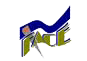 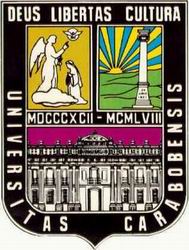                     FACULTAD DE CIENCIAS DE LA EDUCACIÓNESCUELA DE EDUCACIÓNDEPARTAMENTO DE ORIENTACIÓNTRABAJO ESPECIAL  DE GRADOESCOLARIDAD, DISLALIA Y DESARROLLO PERSONAL RELATO -DE-VIDA DE IVANA MENDOZA UNA ESTUDIANTE UNIVERSITARIA                                           AUTORES: Rubio Jhonatan Infante Deily  Bárbula, junio  2014                                            UNIVERSIDAD DE CARABOBO                    FACULTAD DE CIENCIAS DE LA EDUCACIÓNESCUELA DE EDUCACIÓNDEPARTAMENTO DE ORIENTACIÓNTRABAJO ESPECIAL  DE GRADOESCOLARIDAD, DISLALIA Y DESARROLLO PERSONAL RELATO -DE-VIDA DE IVANA MENDOZA UNA ESTUDIANTE UNIVERSITARIA  AUTORES: Rubio Jhonatan: 20.950.899Infante Deily: 20.951.482  TUTORA: Dra. Vivian González TRABAJO ESPECIAL DE GRADO   PRESENTADO ANTE LA FACULTAD DE CIENCIAS DE LA EDUCACIÒN, PARA OPTAR AL TÍTULO DE LICENCIADO EN EDUCACIÓN MENCIÓN ORIENTACIÓN.Bárbula, junio  2014ÍNDICEAGRADECIMIENTOS	viDEDICATÓRIAS 	viiAVAL DEL DEPARTAMENTO	viiiRESUMEN	ixINTRODUCCIÓN	1-2CAPITULO I 	DESCRIPCIÓN DEL FENÓMENO DE ESTUDIO 1.1Interrogante……………..……………….…………………………........................6      1.2Intencionalidad de la Investigación……………………………………………......6         Directrices de la investigación……………..………………………………..……..….6        Justificación…………………………………………….……………….…........….…7   Línea de investigación………….……………………………………………….....….7 CAPITULO IIMARCO TEÓRICO REFERENCIAL2.1Bases teóricas referenciales………………………………………………………112.1.2 Teoría Psicosocial de Carl Rogers (1902-1987)………………………..……9-15 2.2Antecedentes…………………………………………………………………...5-16    2.3Referencias Conceptuales……………………………………………………….17   2.3.1Orientación………………………………………….…………………………17 2.3.1.1Origen de la Orientación……………………..................................................172.3.1.2Definición de Orientación…………………….………………………..……172.3.1.3Características de la Orientación…………………………………………......182.3.1.4TiposdeOrientación…………………………………………………………..192.3.2La Dislalia…………..……………………………………………………….….202.3.2.1OrigendelaDislalia……………………………………………………………20     2.3.2.2DefinicióndeDislalia…………………………………………………….……202.3.2.3CaracterísticasdelaDislalia……………………………………………..……..21    2.3.2.4 Tipos de Dislalia………………………………………………………….21-232.3.3 Epistemología de Método relato-de-vida..……………………………………..232.3.3.1El Paradigma Cualitativo Moreno(2004)………………………………..…....232.3.3.2El Enfoque Biográfico……………………………………………………….232.3.3.3Relato-de-vida Apuesta Epistemológica…………………...……………….242.3.3.4Investigación Historia-de-Vida Convivida……………………………….....24 2.3.3.5La Implicancia.…………………………………………………………....252.3.3.6La Invivencia………………………………………………….……….….252.3.3.7Fase de Prerelato……………………………..…………………………...262.3.3.8ElInvestigador Cohistoriador……………………………………………..262.3.3.9  La Grabación y  la Trascripción del relato-de-Vida……………..............27CAPITULO IIIMETODOLOGÍA DE LA HISTORIA-DE-VIDA CONVIVIDA3.1 Un horizonte de conocimiento cualitativo……………………………..………...283.2Diseño del Proceso Investigativo en el relato de-Vida convivida de                    Ivana Mendoza..……………………………………………...…………...................29 3.2.1Fasede Pre-relato………………………………………………………..…...…30     3.3 Participantes del relato de vida convivida…………….………………………....313.4Fase del pre relato……………………………………………………...…………323.4.1Día del encuentro…...…………………………………………………………..323.4.2 Producción del relato-de-vida de Ivana Mendoza…….……...………..............333.4.3Transcripción………………………………………………………...................343.4.4Relato-de-vida………………..………………...………………………...…34-35CAPITULO IVANALISIS E INTERPRETACIÓN DE LA HISTORIA4.1 Horizonte Hermenéutico como método de interpretación de la información…..364.2.1  Instrumentos para interpretar …………………………..…………………….374.2.2 Clásica pregunta hermenéutica……………………………………..................374.3 Acto de interpretar el relato de vida…………………………..…………...........394.4 Los Bloques de Sentido y su interpretación ……………………………………39      Del  Bloque de sentido I al 9 ……………….……….………………............39-52CAPÍTULO VGRANDES COMPRENSIONESGrandes Comprensiones del Desarrollo Personal desde la Orientación Personal en el relato-de-vida de Ivana Mendoza…..………………….…………….53Esquema organizativo de los bloques de sentido…………………….…….........54-55Área-Significado.…………………………………....................................................56Áreas-significados:Escolaridad...…………………………….………………..…57-59    Área significado: desarrollo personal……………...……………….…………….59-62Área significado: familiar……………………………………………………….62-63Resumen de marcas guías…………………………………………………………..64Cuadro sintético de contraste Argumentos teóricos de Carl Rogers…………....67-69Las grades comprensiones del relato han dejado grandes significados......................70Aportes de la investigación a la  Orientación  Educación…………........................ 70  REFERENCIAS…………………………………………………………...........71-72                                            UNIVERSIDAD DE CARABOBO                    FACULTAD DE CIENCIAS DE LA EDUCACIÓNESCUELA DE EDUCACIÓNDEPARTAMENTO DE ORIENTACIÓNTRABAJO ESPECIAL  DE GRADOAVAL DEL DEPARTAMENTO DE ORIENTACIÓN            Quien suscribe, Coordinación de Investigación del Departamento de Orientación de la Facultad de Ciencias de la Educación de la Universidad de Carabobo, hace constar que la ciudadana profesora Dra. Ed. Vivian González, titular de la Cedula de Identidad Nº 4.454.902, fue Tutora del Trabajo de Grado Aprobado, correspondiente a la Licenciatura de Educación - Mención de Orientación, presentado por los siguientes bachilleres  Rubio Jhonatan titular de la Cedula de Identidad Nº 20.9590.899  y Infante Deily, titular de la Cedula de Identidad Nº 20.951482 en el segundo período lectivo de 2012.Fecha de Aprobación:Junio 2014  UNIVERSIDAD DE CARABOBOFACULTAD DE CIENCIAS DE LA EDUCACIÓNESCUELA DE EDUCACIÓNDEPARTAMENTO DE ORIENTACIÓNTRABAJO ESPECIAL  DE GRADOAutores: Jhonatan Rubio CI: 20.950.899                        Tutora: Dr. González Vivian                                                                                        Deily Infante CI: 20.951.482                                                       Año: 2014    ESCOLARIDAD, DISLALIA Y DESARROLLO PERSONAL RELATO -DE-VIDA DE IVANA MENDOZA UNA ESTUDIANTE UNIVERSITARIA     Con la intención de comprender el desarrollo personal de una estudiante universitaria con dislalia, implícito en el relato-de-vida de Ivana Mendoza nos adentramos en el proceso de investigar  con el método de relato-de-vida, el cual está sumergido  dentro del paradigma cualitativo, específicamente dentro del enfoque biográfico, de esta manera se produjo un acercamiento a la realidad de nuestra relatora, la cual está llena de fortalezas personales y sociales, producto de sus experiencias de vida significativa. Como bases teóricas referenciales, se seleccionó, la Teoría Psico Social según Carl Rogers (1902-1987), la cual aporto grandes concepciones sobre la influencia del sistema familiar y del entorno  Social. Dentro del proceso de producción del Relato se siguió las fases del diseño planteado por Moreno (2004), siendo la última de ella la fase de: pre-relato, relato e interpretación, en la interpretación se revelan  los significados por medio de la comprensión hermenéutica; logramos comprender que el desarrollo personal en la persona con dislalia se da porque logra superar barreras muy obstaculizadoras a lo largo de su recorrido por la escolaridad. En segunda instancia podemos decir que la relatora no se bloquea con la dislalia  sino que esta  le sirve como reto, logrando así  un nivel de vida mucho más alto, ya que esto puede servir de apoyo  para muchos al enfrentarse con la realidad a partir de la investigación con relato-de-vida.Descriptores: Desarrollo Personal, Escolaridad, Dislalia, Relato-de-Vida, investigación cualitativa. Orientación.Línea de Investigación: Orientación, educación y salud; temática: Orientación personal y grupal; sistemática: Desarrollo personal.UNIVERSIDAD DE CARABOBO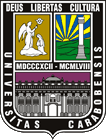 FACULTAD DE CIENCIAS DE LA EDUCACIÓNESCUELA DE EDUCACIÓNDEPARTAMENTO DE ORIENTACIÓNTRABAJO ESPECIAL DE GRADO APROBACIÓN DEL JURADO Nosotros miembros del jurado designado para la evaluación del Trabajo Especial de Grado Titulado: ESCOLARIDAD, DISLALIA Y DESARROLLO PERSONAL DESDE EL RELATO-DE-VIDA DE IVANA MENDOZA UNA ESTUDIANTE UNIVERSITARIA Presentado por el (los) Bachiller (es),  RUBIO JHONATAN titular de la Cedula de Identidad V- 20.950.899 y DEILY INFANTE, titular de la Cedula de Identidad V- 20.951.482, bajo la tutoría de la Profesora Dra. Ed. Vivian González, titular de la Cedula de Identidad Nº 4.454.902, para optar al Título de Licenciado en Educación Mención Orientación, estimamos que el mismo reúne los requisitos para ser considerado como: APROBADO.En valencia a los 10 días del mes de junio del año 2012Ias de la vida DEDICATORIAA Dios  por ofrecerme  la oportunidad y la dicha de la vida, por brindarme la oportunidad de llegar  a lograr este sueñoA quienes me enseñaron a nadar contra la corriente, mis amados padres, Airis Villalonga  y Alirio Rubio , porque creyeron en mí y porque me sacaron adelante, dándome ejemplos dignos de superación y entrega, por su gran amor incondicional, porque en gran parte gracias a ustedes, hoy puedo ver alcanzada mi meta, ya que siempre estuvieron impulsándome en los momentos más difíciles de mi carrera dándome aquellas palabras de aliento, y porque el orgullo que sienten por mí, fue lo que me hizo ir hasta el final. Va por ustedes, por lo que valen, porque admiro su fortaleza y por lo que han hecho de mí.A  mi hermano Jesús rubio, a mis tías a ti, a mis primos, por estar pendiente de mí pero, sobre todo gracias por estar en otro momento tan importante en mi vida.A mis compañeras de estudio por pasar a mi lado los momentos de vida universitaria y estar en las buenas y malas dándome su apoyo incondicional.Jhonatan RubioAGRADECIMIENTO   	  Mi gratitud, principalmente está dirigida al Dios por haberme dado la vida y permitido llegar al final de la carrera.A los docentes que me han acompañado durante el largo camino, brindándome siempre su orientación con profesionalismo ético en la adquisición de conocimientos y afianzando mi formación. Igualmente a mi tutora la Prof. Vivian  quien me ha orientado en todo momento en la realización de este proyecto que enmarca el último escalón hacia un futuro en donde sea partícipe en el mejoramiento.A la Universidad de Carabobo Facultad de Ciencias de la  Educación por ser mi máxima casa de estudio, por brindarme la oportunidad de integrar esa  hermosa familia y sobre todo por ser de mi un profesional. Jhonatan Rubio INTRODUCCIÓN          El estudio del desarrollo personal en el individuo desde la orientación, se hace partiendo de la interdisciplinariedad  y no desde una sola visión. Aquí se logra comprender a una persona que presenta la dificultad  o trastorno del habla, como es la pronunciación de la rr, siendo esta un síndrome el cual tiene por nombre Dislalia.     La dislalia trata sobre un  trastorno de la fonación, caracterizado por una incapacidad para pronunciar correctamente las palabras el cual puede tener su origen en la formulación de las mismas a nivel central o bien por alteración física del sistema de fonación.     Cabe destacar que una u otra dificultad que el ser humano desarrolle a lo largo de su vida puede llegar a provocar más tarde conflictos emocionales como tal es el caso del  síndrome de dislalia el cual puede conllevarnos a problemas sociales, dificultades en aspectos cognitivos, En efecto, toda dificultad persistente presentada por un individuo en su expresión y comprensión lingüística es susceptible de generar consecuencias perjudiciales para su desarrollo personal, escolar y social. Esta es la razón por la cual, desde el preescolar o inicial, la manifestación de dificultades requiere la vigilancia y el ajuste de la acción pedagógica.       Es pertinente la divulgación de este conocimiento a todas las personas que no poseen ninguna dificultad física o fonética, para que acompañen, ayuden, guíen y fortalezcan a los seres humanos que padecen esta anomalías, para que de esta manera superen sus miedos personales, sociales y logren ser individuos de alta estima y puedan vivir de una buena aceptación social, sin burlas, discriminación  ni marginalización.     Ahora bien convivir con otros seres humanos, forma parte de nuestra vida y es debido a esto que nos hemos tomado tiempo en comprender la experiencia de vida en la persona con dislalia en los ámbitos de la escolaridad y su desarrollo personal, de hecho es un aspecto de gran importancia debido  a que debemos tener en cuenta que esto repercute en su desarrollo biosicosocial.CAPITULO IFENÓMENO DE ESTUDIO    A lo largo de la historia el desarrollo personal del ser humano ha jugado un papel fundamental en la vida de las personas,  por las capacidades que éste pueda generar y a su vez desarrolla  infinidad de actitudes y conductas que le permitan al hombre  construir una identidad y mirar hacia el futuro desde diferentes perspectivas  que determinan el curso de su existencia.      las capacidades necesarias y más esenciales para el desarrollo humano son: haber tenido una niñez sana y saludable, haber tenido una educación en donde se inculquen buenos valores y costumbres para así de esta forma  logran desarrollar con eficazmente las capacidades básicas, que les va a propiciar tener una mejor vida logrando con esto desarrollar los aspectos humanos que les servirán de utilidad a lo largo de la vida se hace necesario implicar un auto conocimiento por el cual la persona adquiere noción de su yo y de sus propias cualidades y características está basado en aprender a querernos y a conocernos a nosotros mismos. En palabras de Roger (1902) “la gente recibe libertad y apoyo emocional para crecer, puede desarrollarse como ser humano completo”.    Según A.Codina (2009), expresa que es evidente conocerse a uno mismo y esto  es la tarea más difícil porque pone en juego directamente nuestra racionalidad, pero también nuestros miedos y pasiones. Si uno consigue conocerse a fondo a sí mismo, sabrá comprender a los demás y la realidad que lo rodea. Todo esto es de relevancia en el contexto de la orientación personal, social,  familiar, y laboral, con el  fin de  desarrollar efectivamente las capacidades del individuo.     Así mismo  el autoestima hace parte de este grupo de cualidades que componen al ser humano, el cual es el sentimiento valorativo de nuestro ser, de quienes somos nosotros, del conjunto de rasgos corporales, mentales y espirituales que configuran nuestra personalidad; Según como se encuentre nuestra autoestima, ésta es responsable de muchos fracasos y éxitos,      Es por esto que W. James, (1890) se refiere a que la autoestima que desarrolla el ser humano, está vinculada a un concepto positivo de mí mismo, ya que potenciará la capacidad de las personas para desarrollar sus habilidades y aumentará el nivel de seguridad personal, mientras que una autoestima baja enfocará a la persona hacia la derrota aprendiendo de las experiencias que no sean difíciles.     Posteriormente la autoconfianza  es el convencimiento íntimo de que el individuo es capaz de realizar con éxitos la toma de decisión la cual conlleva al un pleno desarrollo humano. Mientras que la auto eficacia del ser humano facilita las relaciones porque aumenta la confianza la seguridad de uno mismo le ayuda a establecer relaciones significativas mientras más seguros estemos  de mejor forma manejaremos las adversidades de la vida.     Es por esta razón que Roger (1902) afirma que en el intento por descubrir su autentico “Yo”, la persona que necesite examinar los diversos aspectos de su experiencias para poder  reconocer y enfrentar las profundas contradicciones que a menudo descubren. Reconoce, entonces, que gran parte de su vida está orientada hacer lo que debería ser y no lo que en realidad es. (pág. 23)     Cabe destacar que el ser humano puede llegar a desarrolle a lo largo de su vida que una u otra dificultad las cuales alcanzan a provocar con el pasar del tiempo conflictos emocionales. Entre esos conflictos emocionales encontramos dificultades del habla,  como lo es el síndrome de dislalia,  esta es   una de las dificultades que nos conllevarnos mayormente a problemas sociales, dificultades en aspectos cognitivos, En efecto, toda dificultad persistente presentada por un individuo en su expresión y comprensión lingüística es susceptible de generar consecuencias perjudiciales para su desarrollo personal, escolar y social. Esta es la razón por la cual, desde el preescolar o inicial, la manifestación de dificultades requiere la vigilancia y el ajuste de la acción pedagógica.      El artículo 81 de la Constitución Bolivariana de Venezuela (1999) a firma que Toda persona con discapacidad o necesidades especiales tiene derecho al ejercicio pleno y autónomo de sus capacidades y a su integración familiar y comunitaria. El Estado, con participación solidaria de las familias y la sociedad, les garantizará el respeto a su dignidad humana, la equiparación de oportunidades, condiciones laborales satisfactorias, y promoverá su formación, capacitación y acceso al empleo acorde con sus condiciones, de conformidad con la ley. Se les reconoce a las personas sordas el derecho a expresarse y comunicarse a través de la lengua de señas venezolanas.     Es por ello  que aquellas personas que posee dificultades derecho hacer integradas a los diferentes contextos. Ahora bien  como se ha venido diciendo,  uno de los aspectos más importantes en el ser humano es el desarrollo personal de cada uno el cual debe alimentar, proteger, cuidar, mejorar para así de este modo lograr crecer como persona; para eso es necesario emprender un camino de realización y crecimiento personal óptimo y verdadero.         Enfocando el tema de la dislalia que es objeto  de nuestro interés hay que tomar muy en cuenta como el docente y el orientador mismo en su praxis diaria de trabajo se consigue con múltiples problemas o dificultades en los niños y no tiene un modo especifico de tratar con ellos, porque su  formación  aun no lo ha llevado, sino a un  conocimiento teórico de esta realidad. Se plantea entonces si esta es nuestra realidad de habérnolas  con este tipo de problemática en nuestro trabajo diario  de qué modo nos hacemos la siguiente interrogante.Interrogantes:¿Cómo podemos investigar el desarrollo personal, desde un relato de vida? 1.2  Intencionalidad de la investigación      Comprender el desarrollo personal de una estudiante universitaria con dislalia desde el relato de vida de Ivana Mendoza.1.3  DirectricesProducir un relato-de-vida de una estudiante universitaria que tiene  el síndrome  de dislalia.  Realizar una  aproximación interpretativa a través de la hermenéutica convivida del relato de vida. Comprender las áreas significativas que evidencian el desarrollo personal de una estudiante universitaria con dislalia  a partir de la interpretación del relato de vida.Aportar nuevos conocimientos acerca del crecimiento personal, que pudieran servir de base para  el abordaje en la Orientación con personas que tienen este síndrome.1.4 Líneas de investigación “Orientación, educación y salud”Área prioritaria: Desarrollo humanoTemática: Orientación personal y grupal Subtematica: Desarrollo personal.1.5 Justificación     El ser humano no puede vivir  solitario, nuestra propia condición humana nos impulsa a la convivencia; Nos obliga a pensar en el otro, a aceptarlo y a respetarlo Para ser plenamente humanos.      Por tal razón, esta investigación se baso en explorar el mundo de vida de una estudiante universitaria con una dificultad conocida con el síndrome de dislalia, el cual  presentan dificultades de conciencia fonética y fónica las cuales les impide desenvolverse con menos facilidad que otras personas durante el desarrollo personal de sí misma.     Consideramos de suma importancia conocer cuáles son los conflictos a nivel psicológico y los factores sociales que pueden influir de manera positiva y negativas en todas aquellas personas que de una u otra manera padecen una dificultad física o fonética, para que puedan estar informadas de cuáles son esas situaciones difíciles de vida en que se pueden enfrentar y que se pueden superar.     Por otro lado, es pertinente la divulgación de este conocimiento a todas las personas que no poseen ninguna dificultad física o fonética, para que acompañen, ayuden, guíen y fortalezcan a los seres humanos que padecen esta anomalías, para que de esta manera superen sus miedos personales, sociales y logren ser individuos de alta estima y puedan vivir de una buena aceptación social, sin burlas, discriminación  ni marginalización.      Por último cabe destacar que este trabajo de grado  puede servir para el logro de una convivencia eficaz con el ámbito personal, familiar, escolar y laboral  que desarrollan este síndrome y se puede convertir en fuente de información de investigaciones que abarquen síndromes fonético venezolanos, así como de insumo para programas preventivo de reinserción social, entre otros.CAPITULO IIMARCO TEÓRICO REFERENCIAL     Por la propia naturaleza de la investigación los marcos teóricos referenciales en una investigación cualitativa, según Martínez (2006) “no debe enmarcar (delimitar) la búsqueda del investigador, pues solo es referencial”; así mismo se indica que “… solo tiene por finalidad exponer lo que se ha hecho hasta el momento para esclarecer el fenómeno objeto de la investigación” (pag, 77)     En toda investigación se utilizan diversas teorías que orientan el sentido del estudio, Goetz y Lemcopte (1988) expresa que las perspectivas teóricas “son un conjunto de supuesto, conceptos y proposiciones interrelaciónales de forma laxa  que configuran una visión de mundo” (pag, 60). Dentro de estas perspectivas se presentan las teorías que orientan la investigación desde su postura.2.1 Teoría Psico Social según Carl Rogers ( 1902-1987 )     Rogers (1984),  es uno de los más influyentes psicólogos en la historia estadounidense, quien junto a Abrahán Maslow llega a fundar el enfoque humanista en psicología. Nace en 1902 en Oak Park, Illinois, un suburbio de chicago. Con sus diversos estudios, en 1951, publica su mayor  trabajo, la Terapia Centrada en el Cliente, donde habla de los aspectos centrales de su teoría.Considera a las personas como  básicamente buenas o saludables, o por lo menos no malas ni enfermas. En otras palabras, considera la salud mental como la progresiva normal de la vida y entiende la enfermedad mental, la criminalidad y otros problemas humanos, como distorsiones de la tendencia natural. (Ibíd. 246)     En este sentido, no es solo simple, sino incluso ¡elegante! En toda su extensión, la teoría de Rogers está construida a partir de una sola “fuerza de vida” que llama la tendencia  actualizante. Esto puede definirse como una motivación innata presente en toda forma de vida dirigida a desarrollar sus potenciales hasta el mayor limite posible. No estamos hablando aquí solamente de sobrevivencia: Rogers entendía que todas las criaturas persiguen hacer lo mejor de su existencia, y si falla en su propósito, no será por falta de deseo.     No obstante, las personas, en el curso de la actualización de sus potenciales, crearon la sociedad y la cultura. En si mismo esto no parece un problema: somos criaturas sociales; están en nuestra naturaleza. Pero, al crear la cultura, se desarrollo una vida propia. En vez de mantenerse cercana a otros aspectos de nuestra naturaleza, la cultura puede tornarse en una fuerza con derecho propio. Incluso, si a largo plazo, una cultura que interfiere con nuestra actualización muere de la misma manera moriremos con ella.     Sin embargo según Frick (1973) pocas personas se aproximan al ideal de congruencia de Rogers, por el contrario más a menudo prevalece un estado de incongruencia (es decir la noción del yo de la persona no es correcta). Dicho estado de incongruencia sobrevendría cuando de imponen al individuo condiciones de valía. Bajo la influencia de una consideración positiva condicional por parte de las personas significativas en su vida se alienta al individuo a negar aspectos importantes de su propia experiencia para satisfacer la necesidad de consideración positiva y los requisitos de amor condicional.     Podemos decir que persiste la tendencia a la autoactualización, la cual para Rogers se encuentra "ligada a la tendencia de actualización innata que implica el crecimiento orgánico e inherente al yo, que promueve su expresión y evolución" (DiCaprio, 1985, p.355), pero en forma disociada, al margen de la tendencia actualizadora inherente es trastornada y su energías prestan apoyo a conductas, sentimientos y valores aprendidos que no actualizan al individuo. A medida que el individuo realiza un número mayor de las condiciones de valía que se exigen de él, se aleja cada vez más de su propia experiencia. De esta forma la noción del yo y el yo real se han vuelto incongruentes, y esta incongruencia es considerada por Rogers como el comienzo de la desintegración de la persona y la base de toda patología psicológica. La solución para este problema pasaría por lograr que la persona se reconozca y acepte tal como es.          Es necesario acotar que  Rogers fue participe y gestor instrumental, en el desarrollo de la terapia no directiva, también conocida como terapia centrada en el cliente, que renombro como terapia centrada en la persona. Sus teorías abarcan no solo las interacciones  entre el terapeuta y el cliente, si ni que también se aplica a todas las interrelaciones humanas.     Para (Ibid) en cada hombre existe una realidad en el mundo que lo rodea, puede que el hombre no conozca esa realidad, pero está ahí.Según Morales (2001,296 ) aporta que  la psicología era considerada como el análisis de la conciencia del ser humano adulto y normal, a la que concebía constituida por elementos estructurales estrechamente relacionados con los procesos de los órganos sensoriales. La tarea de la psicología entonces, consistía en descubrir los elementos básicos de la conciencia y como estos llegan a constituir compuestos.      De allí parte a lo que el auto realiza como terapia psicosocial, centradas en la persona y en atención de las necesidades que presentan en ese momento, se interesó en el estudio del individuo en sí mismo. Para esto desarrolló una teoría de la personalidad centrada en el yo, en la que se ve al hombre como un ser racional, con el mejor conocimiento posible de sí mismo y de sus reacciones, proponiendo además el autoconocimiento como base de la personalidad y a cada individuo como ser individual y único.Existen relaciones  de causa y efecto en el mundo físico objetivo. Si el cliente no entiende esta relación se halla en un estado de desequilibrio, por lo tanto, el terapeuta deberá esforzarse por ayudar a su cliente a entender estas relaciones como medio para restablecer el equilibrio perdido (ibíd; 316).       Rogers en su teoría de crecimiento personal creó una forma especializada de terapia centrada en el cliente para llevar a cabo su ministerio de ayuda  a personas con problemas. Su teoría se basa en el principio humanista de que si la gente recibe libertad y apoyo emocional para crecer, puede desarrollarse como ser humano completo; es decir, si es le da libertad al individuo para que bregue con sus problemas en unión a un orientador que lo entiende, individuo puede crecer en la habilidad para resolver no solo su problema inmediato, sino también en la habilidad de vivir más plenamente y de poder resolver otros problemas futuros.      Rogers señala tres condiciones fundamentales para el éxito de toda relación humana, tanto la de terapeuta y cliente, como la existente entre padres e hijos, profesores y estudiantes, jefes y subordinado, entre otros. Ella son: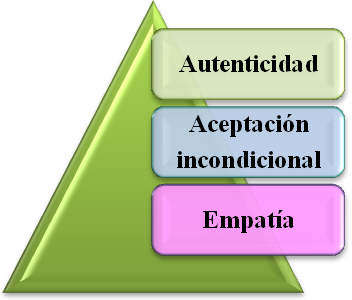       Cuando se habla de  autenticidad,  quien controle la relación debe mostrarse tal        como es, sin pretender desempeñar un papel  directivo, expresando en forma transparente sus propios sentimientos. No mostrarse tranquilo y satisfecho cuando,  en realidad, está enojado o descontento, no aparentar que conoce todas las respuestas, cuando no es cierto,  no intentar perecer cariñoso cuando se siente hostil, no mostrarse seguro de sí, cuando se siente temor, no aparentar excelente salud cuando tiene un malestar físico, no colocarse en actitud defensiva, la que lo hará comportarse de manera superficial y opuesta a sus verdaderos sentimiento.( Ibíd pág. 39)       Todo esto implica que la persona tiene que empezar por aceptarse a sí misma. ¿Cómo podría aceptar a otros, sino empiezas por ella? El aceptarse así mismo es la consecuencia de la observación de si, condición indispensable para que se empiece a producir un cambio en todo aquello que parece imperfecto.  Es precisamente lo que el terapeuta espera conseguir  en su cliente. Jung decía: “No puedo pedirle a mis pacientes que hagan algo que yo no soy capaz de hacer”.       En el intento por descubrir su autentico “Yo”, la persona que necesite examinar los diversos aspectos de su experiencias para poder  reconocer y enfrentar las profundas contradicciones que a menudo descubren. Reconoce, entonces, que gran parte de su vida está orientada hacer lo que debería ser y no lo que en realidad es. Por lo general, ha estado respondiendo a exigencias o expectativas  ajenas y no a sus verdaderos sentimientos. Se da cuenta que ha tratado de comprar cariño al comportarse como los demás esperaban que  lo hicieran. Comprende que su conducta habitual es solo una máscara, una apariencia tras la cual procura esconderse, tiene la impresión de que pueda resultar peligroso o potencialmente nocivo mostrarse tal como es.      En relación a esto  encontramos otra condición fundamental para alcanzar el éxito en el ámbito social y es la aceptación incondicional, esta plantea que  hay que aceptar al otro con todas sus características, nos guste o no, valorándonos como esa persona única que es, sin intentar amoldarlo a nuestro propio criterio. Estos resultan más fáciles una vez que uno sea aceptado así mismo. Si ha aprendido por propia experiencia que el camino al cambio pasa por la aceptación de lo que es, ¿cómo podríamos cambiar algo sin conocer antes ese algo?       Según Loran (1987) considera a la aceptación y consideración incondicionalmente positiva de la persona en búsqueda de ayuda. Se acepta sin condición alguna la manera en que ella está dispuesta a revelarse y demostrarse en la relación frente al terapeuta.     Es  muy grande la tendencia de corregir o de señalar errores cuando estamos escuchando a alguien.  Además, nos cuesta aceptar cada uno de los distintos aspectos que la persona no está mostrando. Por muy disimulada que sea nuestra desaprobación, igual la persona puede percibirla. Hay cierta gente hipersensible  que tiene un radar para detectar el más mínimo signo   de rechazo, y entonces se cierra herméticamente, para nunca más,  esto ocurre de preferencia en los pre- adolecentes.  Cualquier tipo de evaluación externa puede representar para algunas personas una amenaza,  la que inhibe la expresión espontanea de sus sentimiento.  Incluso una evaluación  positiva puede sonar tan amenazadora como una negativa. Mientras más libre de juicios y evaluaciones pueda mantenerse una relación más   fácil resultara para la otra persona llegar a la compresión de que, en ultimo instancia lo que más importa es su propio juicio. Entonces  se sentirá libre para asumir su propia responsabilidad al manejar su vida.(Ibid, pag 460)     Sin embargo no podemos dejar de mencionar a la empatía,  hay que esforzarse en vivencia la situación y los sentimientos de la otra persona, procurar introducirse dentro de ella hasta el punto de poder intuir a que ella no misma no ve. ¿Hasta qué punto eso puede ser una técnica factible de ser enseñada? más bien depende de la sensibilidad innata del terapeuta, que le hace posible quedarse en blanco abrirse totalmente al otro de modo que resuene en el, como si se hubiese transformado en una antema parabólica.     Esta comprensión empatía exige no olvidar que se trata de los sentimientos de otra persona y no de los nuestros. Si lo que escuchamos tiene alguna relación con problema o sentimientos nuestros, es muy fácil identificarse  con ellos y sufrir el dolor de otro como si fuera nuestro. La identificación nubla nuestro raciocinio y nos impediría ver con suficiente lucidez como podríamos ayudar al otro a clarificar sus propios problemas.2.2 Antecedentes      Se toman algunas investigaciones a los fines de esclarecer un poco los criterios e ideas señaladas en la presente. A pesar de esto, la investigación se puede determinar cómo novedosa. Por consiguiente, se presenta  los trabajos de investigación relacionados con el presente tema en estudio:Moreno y Ruiz en el año 2011 realizo una investigación que tiene por nombre “el desarrollo personal de un profesional exitoso con  dislalia Historia-de-vida de Rigoberto Bastardo” La razón de ser de esta investigación  de tipo descriptiva, surge de encontrar la manera de comprender el proceso de desarrollo personal por los que el individuo pasa, utilizando el método cualitativo. La importancia  de este estudio es llegar a que la orientación no solo estudia patologías, sino también emociones  que llevan al individuo, al éxito y a una vida plena. Esta Trabajo guarda relación con la investigación en marcha,  debido a que historias como estas,  pueden generar en diversas personas cambios evolutivos, para así fomentar el crecimiento personal, mejorando en cierta forma la interacción social. Por su parte, Erick Yoll (2011) al respecto hace una investigación, la cual tiene por nombre “ El desarrollo personal Resiliente desde Historia de Vida de Patricia Olivería ”, la cual tiene como objetivo principal comprender la capacidad resiliente de Patricia Oliveria partiendo de la historia de vida convivida , a fin de hacer aportes a la orientación. El método utilizado es el método biográfico basado en la investigación cualitativa. Sus técnicas básicas fueron la entrevista en profundidad, análisis estructural de la entrevista y interpretación hermenéutica. Sus aportes se centran en que para la utilización de la historia de vida se deben considerar aspecto como la metaafectividad, metacognición,  creatividad y motivación. Esta investigación pretende converger en dos mundos de vida, el mundo de vida popular venezolano y el mundo de vida moderno, determinado por la presencia de una madre venezolana y un padre procedente europea. Toda esta investigación se relaciona con el mismo método utilizado por los investigadores en curso, pero desde una perspectiva distinta,  que amplía la visión que se tiene del  relato-de-vida en el ámbito de la investigación cualitativa.    Referentes conceptuales     Los referentes conceptuales sirven de guía en  nuestra investigación de modo que se explicara el significado  de algunos términos para la investigación:2.3.1 La Orientación2.3.1.1   La Orientación en Venezuela     Según Moreno y González (2008) en la orientación se ha vivido un proceso difícil de concepción, de desarrollo; y en el desenvolvimiento de funciones en Venezuela no se ha escapado este proceso, por esta razón se ha visto en ésta disciplina la necesidad de renovar conocimientos constantes, actualizar sus nociones.      Se ha fragmentado el rol orientador y algunos han trabajado por áreas divisorias o especificándose en alguna; lo ideal es que la orientación debería abarcar lo integral del ser humano es decir en el todo.Según Millán citado por Moreno (2008) el carácter del OrientadorConsiste en la necesidad de realizar una síntesis entre las necesidades objetivas del país, la conciencia subjetiva de esas necesidades, los recursos actuales y posibles para satisfacerlas y las capacidades básicas de los jóvenes. Este ir y venir permanentemente de lo individual a lo social, de lo micro a lo macrosocial a realizarse de una manera sistemática y rigurosa (…) 2.3.1.2 Definición de Orientación     Para Medina (2010) define a la orientación como un  proceso de ayuda continúo a todas las personas, en todos sus aspectos, con una finalidad de prevención y desarrollo, mediante programas de intervención educativa y social, basados en principios científicos y filosóficos; debe ser considerada como parte integrante del proceso educativo. Implica a todos los educadores y debe llegar a todas las personas, en todos sus aspectos y durante todo el ciclo vital. La orientación  fundamentalmente, guía, conduce, indicar de manera procesual  para ayudar a las  personas a conocerse a sí mismo y al mundo que los rodea; es auxiliar a un individuo a clarificar la esencia de su vida. 2.3.1.3  Características  de la Orientación    Según Hurtado (2010) afirma que la orientación se caracteriza por ser preventiva, integradora, contextual, interactiva y especializada.      Es Preventiva porque la intervención se realiza antes de que surja la dificultad. Se realizan una serie de acciones para conseguir la formación óptima e integral del individuo, involucrando la familia, la escuela y la sociedad en la consecución de este objetivo. Esta prevención se realiza por lo general de manera grupal (talleres sobre Educación Sexual, Manejo de la disciplina, Educación en Valores, técnicas para definir elección de carreras, entre otros) e individual cuando las circunstancias así lo requieren.      La Orientación  es de carácter integrador porque su praxis así como los programas deben enmarcarse dentro del currículum y deben ser asumidos por todos los actores del proceso educativo de enseñanza-aprendizaje.      Es Contextual porque la Orientación debe adaptarse a la realidad, características, limitaciones, potencialidades y necesidades del centro escolar, estableciendo relaciones con la familia, la escuela y el entorno social.      La Orientación es interactiva debido a que requiere de la participación, colaboración e interacción de todos los que directa o indirectamente participan de la educación.       La Orientación es Especializada porque requiere de profesionales cualificados para realizar una labor encomiable que ayude a la mejora de la calidad de la educación, a través de la planificación y realización de programas de intervención efectivos. 2.3.1.4 Tipos de la OrientaciónOrientación Personal     Es  acompañar, apoyar y ofrecer un seguimiento individual a cada alumno, con el propósito de orientarlo en el desarrollo evolutivo integral como persona, abarcando los ámbitos de personalidad, relaciones interpersonales, familiares, inserción social, estilo de trabajo y jerarquía de valores.     Elementos implicados: Contempla la programación de experiencias significativas de manera sistemática y progresiva de tipo grupal e individual.     Finalidad: Personalizar la relación educativa favoreciendo el conocimiento profundo del alumno y de sus circunstancias.Orientación  Familiar       Según Orlandi (2009), esta ofrecer una instancia de diálogo moderador de familia y colegio de manera sistemática y evolutiva en las etapas de la niñez y adolescencia.     Elementos implicados: Acompañar a los padres en el conocimiento y comprensión de las tareas evolutivas y favorecer el desarrollo de actitudes educativas dentro de la dinámica familiar.     Finalidad: Explicitar la función educadora activa de la familia desde una perspectiva participativa, formativa y preventiva.Orientación Profesional       Proceso de ayuda a un individuo para ayudarle a elegir y prepararse para una profesión o trabajo determinado.2.3.2  La Dislalia2.3.2.1  Origen de la dislalia        El trastorno del habla más difundido entre los escolares, tanto en educación especial como de educación primaria, lo constituyen las alteraciones en la pronunciación, lo que tradicionalmente se conoce como dislalias.     Etimológicamente significa dificultad en el habla, del griego dis, dificultad lalein, hablar, pudiendo definirse como los trastornos de la articulación en los sonidos del habla (pronunciación), donde no exista como base una entidad neurológica.      El término dislalia no existió siempre. Por mucho tiempo se agrupaban los trastornos de la pronunciación bajo el nombre de dislabia. El suizo Schulter en los años 30 del siglo xix comenzó a utilizar el término de dislalia para diferenciarlo de la alalia (sin lenguaje); posteriormente los estudios realizados por diferentes autores como A. Kussmaul (1879), Berkan (1892), H. Gutzman (1927), P. Liebmann (1924), Froschels (1928), y otros hicieron posible el significado que conserva hoy.     Las causas de las dislalias son diversas. En los años 80 del siglo pasado Soep, intentó clasificar el trastorno teniendo en cuenta la existencia de dislalias mecánicas (orgánicas) y funcionales. 2.3.2.2 Definición de la Dislalia    Según Scooter (2006), este trastorno en la articulación de los fonemas, por ausencia o alteración de algunos sonidos concretos, o por la sustitución de estos por otros, de forma improcedente. También Se trata de un trastorno de la fonación, caracterizado por una incapacidad para pronunciar correctamente las palabras, el cual puede tener su origen en la formulación de las mismas a nivel central o bien por alteración física del sistema de fonación.2.3.2.3 Características de la Dislalia     Las dislalias son los trastornos del habla infantil más comunes y conocidos. Los datos estadísticos sobre la incidencia de la dislalia son escasos. Estos varían en función de la edad del niño y la definición que se haga de dicha patología. Los estudios realizados relativos a la frecuencia de dicha alteración según sexo, nos indican que al igual que la disfonía infantil, este desorden tiene una mayor representación en el sexo masculino que en el femenino. Al igual que las disfonías, las dislalias son muy frecuentes en etapas escolares tempranas y la casuística es muy variada, pudiendo intervenir numerosos factores en la aparición de las mismasTipos de la DislaliaDislalias evolutivas o fisiológicas     Son aquellas alteraciones del habla como consecuencia de la inmadurez del lenguaje a una edad determinada. - Se dan en la fase en la que el niño no articula o distorsiona los sonidos. Es una fase en el desarrollo del lenguaje. - Desaparecen con el tiempo. No deben ser intervenidas antes de los 4 años porque aún no se considera retraso fonológico (dificultad en la producción de sonidos debido a un retraso en la adquisición del sistema fonológico). A partir de los 4 años sí serán intervenidas. Dislalias audiógenas   Son aquellas alteraciones como consecuencia de falta auditiva o discriminación auditiva.Dislalias funcionales     Son alteraciones permanentes en la pronunciación de determinados sonidos, debidas fundamentalmente a dificultades motrices, pero sin causa orgánica. Afectan generalmente a los sonidos que se adquieren más tardíamente. 
     Se establece más allá de los 4 años, y hace falta entrenamiento para que desaparezcan. Sus causas pueden ser: - Falta de control en la psicomotricidad fina. - Déficit en la discriminación auditiva. - Estimulación lingüística deficitaria. - Errores perceptivos e imposibilidad de imitación de movimientos. - De tipo psicológico (sobreprotección, traumas, etc.) Dislalias orgánicas/diglosias     Son aquellos trastornos de la articulación como consecuencia de que los órganos fono articulatorios tienen una alteración (genética, congénita.).Dislalias neurológicas/disartrias     Son aquellos trastornos como consecuencia de un trastorno neurológico periférico. Alteración de los pares craneales.Dislalia evolutiva     Es la que tiene lugar en la fase de desarrollo del lenguaje infantil, en la que el niño no es capaz de repetir por imitación las palabras que escucha y lo hace de forma incorrecta desde el punto de vista fonético.Bases Epistemológicas del Método de Relatos-de-Vida Moreno (2004)2.3.3.1    El paradigma cualitativo-Moreno (2004)     Señala Moreno (ibíd) que la modernidad, trajo consigo metodologías de investigación que se remiten a realidades que se desean investigar. De esta manera la investigación cualitativa trata de identificar la naturaleza profunda de la realidad sus estructuras dinámicas, aquellas que da razón plena de su comportamiento y manifestaciones. La investigación cualitativa “se centra en lo que  distingue, identifica y caracteriza en cuanto a la totalidad y la realidad bajo estudio” (Martínez, 1999, p173)     Es claro que el enfoque cualitativo no pretende eliminar sin más muchos contenidos y aspectos cuantitativos pues no se opone a lo cuantitativo en cuanto su contradictorio Si el enfoque cualitativo puede integrar lo cuantitativo, no lo integrará en cuanto enfoque, esto es, en cuanto postura epistemológica, pues uno y otro son radicalmente distintos epistemológicamente hablando (Moreno, 2004).2.3.3.2  Enfoque Biográfico.	     En las ciencias sociales el relato de vida es un  enfoque biográfico que constituye justamente un "enfoque", una mirada orientada, en la cual cobra sentido la utilización del relato de vida: lo sitúa en un determinado marco conceptual, ético y epistemológico, que lo diferencia de su utilización bajo otra orientación.    El enfoque biográfico reúne contribuciones de distintas corrientes de pensamiento, entre ellas marxismo, existencialismo, estructuralismo, hermenéutica y psicoanálisis. Se conforma como un enfoque interdisciplinario que incluye influencias diversas: antropología, sociología, psicología, historia, educación, entre otras. Relatos de Vida      Es uno de los tipos de modalidades del enfoque biográfico, que se diferencia de la historia de vida porque el relato se circunscribe a una parte de la vida y no a la vida en su totalidad. (Moreno 2008)     Más allá de los componentes esenciales obligados en una investigación (diseño, recolección, análisis, publicación de resultados), existen innumerables variaciones posibles respecto a cómo implementar una investigación desde el enfoque biográfico utilizando relatos de vida. Su anclaje disciplinar, cuestionamientos científico-epistemológicos o bien ético-ontológicos, son insoslayables y es necesario reflexionar en torno a ellos en el proceso de la investigación.      Un modelo de trabajo que hemos utilizado y afinado en nuestras investigaciones, recoge la propuesta hecha por Alejandro moreno (2008) sobre el relato de vida de investigación, propuesta que va desarrollando los desafíos, tareas e implicancias contenidas encada una de las etapas de la investigación.2.3.3.4  Investigación historia-de-vida convivida     Moreno (1999) La investigación convivida, se sirve  de la implicancia y en la implicancia, se cae de una vez en una primera comprensión práctiica y vivencial desprovista todavía de palabra, una comprensión en pre-palabra, pero no en silencio, anterior al texto. La comprensión primera es, pues, una caída. Esta metáfora quiere abrir un acceso a la experiencia indecible en términos claramente racionales. La caída, simbolizada con ayuda del texto y en la producción del texto, pasa a ser conocimiento explícito ayudando a la  comprensión de la vida in-vivida hecha conocimiento y palabra.La historia de vida  nunca es comprendida, hermeneutizada, en su “frescura y singularidad” sino en y desde la in-vivencia en el mundo-de-vida en la que están presentes, inevitablemente. Las  historias e in-vivencias en sus significados no se deduce ni adquiere validez de la confluencia de singularidades sino de ser in-vivido y, de ahí, simbolizado, mediante la practicación hermenéutica, como estructurante del mundo-de-vida. Nada que ver, pues, con el muestreo (Ibid, pág, 60)2.3.3.5  La Implicancia     La implicación, expresa Moreno (2002) es un proceso para quien viene de fuera, no sólo espacialmente sino en toda su estructura de vida y persona, y va siendo absorbido, y se va dejando absorber en la vida misma de toda una comunidad.      La implicancia, en la investigación convivida, es condición indispensable, para que la historia-de-vida se produzca sin distorsiones ni errores. Pues en ella, se va a conocer desde dentro, en lo interno y propio de una realidad de vida. Sin la implicación del cohistoriador no se da la investigación convivida pues sin ésta se mantiene el investigador como externo y ajeno a la realidad.2.3.3.6  La Invivencia     La Invivencia, no es más que ese vivir dentro de, tener los mismo símbolos, los mismos códigos y el mismo mundo de vida, que nos permite dar vida a la prehistoria de una historia a vivir, (Moreno, 2006)      Una investigación bajo el parámetro de historia de vida, debe haber primero una historia convivida que es igual a una prehistoria, en este sentido, según el Centro de investigaciones populares (CIP), es aquella que se basa en la convivencia, esto es en la inserción de vida en los ambiente en los que vive los sectores populares e interacciona cotidianamente con los hombres y mujeres de nuestro pueblo en sus propios espacio vitales. 2.3.3.7  Fase la de Prehistoria     En esta fase se emplea el tiempo en que se entabla la relación del historiador y el cohistoriador, la importancia está en la vida del historiador, se trata de convivir con el historiador y hacer que el mismo se sienta en confianza en este proceso y llenarlo de confianza con el cohistoriador.      Esta fase debe abarcar un tiempo prudencial o quizás largo pero que se compenetren las partes para que la experiencia sea profunda y de gran importancia para la realización de la investigación. 2.3.3.8 El Investigador o Cohistoriador     (Moreno 2002), La labor del investigador, en esta investigación es  autónoma, ya no es elaborar teorías omni comprensivas y válidas universalmente, sino dar palabra a la vida que se vive. El apalabramiento no es sino palabra narrada. Es  la interpretación de la historia la narración de la palabra.      El investigador debe estar integrado en un proceso de implicación, convivencia e invivencia, por parte del cohistoriador, en el mundo-de-vida de quien narra la historia2.3.3.9 La grabación y la transcripción de la historia de vida      La historia (Moreno 1999), puede exigir varios encuentros o entrevistas y en distintos momentos. Todo se graba y luego se transcribe de la manera más exacta posible chequeando con el historiador, si se puede, dicha trascripción.      Una vez elaborado el texto escrito transcrito de la historia, este se estudia en sus contenidos y significados. El estudio lo hace el cohistoriador.     Una historia-de-vida no comienza cuando se empieza a grabar su narración sino mucho antes, en lo que se conoce como su pre-historia, esto es, el tiempo en que se establece la relación del investigador-cohistoriador no sólo con el historiador sino también y en igualdad de importancia con el mundo-de-vida al que pertenece el historiador mismo. CAPITULO IIIMÉTODOLOGÍA DEL RELATO-DE-VIDA-DE-IVANA MENDOZA       En el  capítulo metodológico de la investigación se muestran aspectos importantes, el cual se despliega a continuación: 3.1 Un horizonte de conocimiento cualitativo     Al comienzo de esta metodología conocida como relato-de-vida, se emplea un enfoque muy importante ya que es el cualitativo, este es utilizado para comprender la actitud personal desde el relato de vida de Ivana Mendoza; nos llevó a transitar por los caminos, procedimientos, técnicas e instrumentos adecuados a tal propósito. “Un relato de vida es una práctica de vida, en las que las que las relaciones sociales del mundo son interiorizas y personalizadas…” (Moreno 2002,  p.28); entonces es la sociedad conocida desde un enfoque subjetivo; el cual permite conocer a través de un relato de vida   de una persona, como es el vivir de él y de su entorno. Este tipo de investigación se encuentra sumergida en el paradigma cualitativo, que tiene sus orígenes en la antropología, pretende una comprensión holística de la realidad de  estudio y pone énfasis en la profundidad más que en la extensión. (Hurtado y toro, 2001).Tipo de Investigación      Por lo descrito anteriormente, la investigación es de tipo Postpositivista-Cualitativa,  remitiéndonos al método de relato-de-vida,  desarrollado por Alejandro Moreno y el Centro de Investigaciones Populares (Moreno, 2007). Grafico del Método de Relato-de-vida convivida3.2  Diseño del Proceso Investigativo en la  Historia-de-Vida convivida de  Ivana Mendoza      El diseño de la investigación historia-de-vida de Ivana Mendoza se desarrolló en las tres fases, que propone el profesor Alejandro Moreno y el cual es utilizado frecuentemente en el Centro de Investigaciones Populares para la investigación convivida en las realidades sociales. (Moreno 2009).      En nuestra investigacion trabajaremos con relato-de-vida, que según (Moreno 2002) Cuando no se narra toda una vida sino parte de ella, o episodios determinados de la misma, hay que hablar de relatos-de-vida que pueden ser autobiográficos, en el sentido antes indicado, o narrados a un interlocutor, escritos u orales. Una clase particular de estos relatos de vida la constituyen aquellos que se limitan y refieren a un aspecto, tipo de actividad o tema de la vida del sujeto. Así, por ejemplo, cuando se relata todo y sólo lo que tiene que ver con la persona.Grafico del Método de relato-de-vida convividaFuente:   Moreno (1999)Elaborado por: Rubio y Infante (2014)3.2.1 Fase de Pre-relato     La historia no comienza en la grabación (Moreno, 1999); sino mucho antes, es lo que llamaremos Prehistoria, esta prehistoria requiere de procesos básicos los cuales son, implicancia, confianza, convivencia, e invivencia.      Ivana Mendoza es una estudiante de la universidad de Carabobo específicamente en la facultad de educación mención orientación, esta estudiante en residente del estado Cojedes, municipio lima blanco tiene aproximadamente 20 años viviendo en este estado y habita actualmente en la parroquia de la aguadita.     La joven Ivana Mendoza es una persona destacada en sus estudios, siempre se ha esforzado por obtener muy buenas calificaciones, siente pasión por lo orientación y posee conocimientos que ha adquirido poco a poco a lo largo de su carrera.     La relación que tenemos con Ivana surgió hace muchos años ya que tuvimos la oportunidad de conocernos desde el bachillerato, desde ese momento empezamos a tener comunicación, a realizar actividades juntos, asignaciones que nos enviaban para realizar a nuestras casas, y desde allí fue creciendo entre nosotros una muy bonita amistad.     En él años 2008 cuando cursábamos el 5to año de bachillerato, nos tocó trabajar en las fiestas que realizábamos para recaudar fondos para nuestro acto de grado, y es allí donde fue creciendo un poco más la confianza entre nosotros.     por casualidades de la vida en el año 2009  sin proponérnoslo quedamos asignados en la misma universidad, al llegar al segundo semestre presentamos la prueba interna de orientación, donde fuimos admitidos, ya siendo adultos nuestra relación creció mucho más, existía más  confianza, nos ayudábamos los unos a los otros cuando lo necesitábamos.      Es importante destacar que existe una muy buena convivencia armónica con Ivana, salidas a fiestas, compartir en nuestras casas, ver películas, así como también noches donde nos la pasábamos en vela realizando actividades asignadas para la universidad, ya que como no somos residentes del estado Carabobo, siempre tenemos que levantarnos muy temprano para salir a tomar transporte y estar temprano en la universidad.     Desde el momento que nos conocimos siempre nos llamó la atención la forma como Ivana pronunciaba la letra rr, incluso en algunos momentos esto fue limitante para comunicarse pero nunca fue un impedimento para ella seguir adelante, y es aquí donde decidimos realizar nuestro trabajo de grado basado en su relato de vida.3.3 Participantes del Relato de vida convividaLos Corelatores     En la forma de investigar del centro de investigaciones Populares se cambia la nomenclatura de entrevistador y entrevistado a  cohistoriador e historiador. Razón por la cual  los Cohistoriadores somos:      Jhonatan Rubio: (J) Soy estudiante venezolano del 10mo semestre de la Licenciatura en Educación mención Orientación en la Universidad de Carabobo.     Deily Infante: (D) Soy estudiante venezolana del 10mo semestre de la  Licenciatura en Educación Mención Orientación en la Universidad de Carabobo. El relator      El relator (I): Ivana Mendoza , oriunda de la ciudad  de san Carlos, del sector la aguadita,, Estado Cojedes, de 22 años de Edad.Los sujetos del relato-de-vidaFuente:   Moreno (1999)Elaborado por: Rubio y Infante (2014) 3.4 Fase  del pre-relato 3.4.1 Día del encuentro:     La ubicación fue en el estado Cojedes, en el municipio lima blanco, ubicado específicamente el sector pueblo de paz, donde nos encontrábamos en la sala de la residencia de Ivana el día 14 de octubre del año 2013, es importante mencionar que dos semanas antes se le había solicitado a Ivana realizar la entrevista donde nos contara su historia, la cual sería de mucha utilidad tonto para nosotros, como para las demás personas.     3.4.2 Producción del relato-de-vida de Ivana Mendoza Grabación:      La grabación de este relato se realizó en un ambiente de amistad y sinceridad, el clima fue muy tranquilo Ivana nos contó cómo fue transitar por la vida con la dislalia y cada una de las experiencia que le tocó vivir, y que en ningún momento esto fue un factor que le impidiera seguir adelante a lo largo de su vida.        Su relato el cual tuvo una duración de 5 minutos con 45 segundos. Tuvo lugar en la residencia de Ivana, lugar escogido por el relator para su mayor comodidad.Desgravación:      El relato arrojo 44  líneas. En la desgravación  misma empieza, en cierta manera la interpretación (Moreno, 2000). La desgravación del relato-de-vida de Ivana Mendoza  se hizo el mismo día en la noche de la grabación.  El trabajo que conlleva la misma, y el tiempo en la que se realizó, ya que había que oír la narración con mucho cuidado: pausar, escribir, re-escuchar y verificar lo escrito, detallando palabra por palabra dicha por el relator  y las Corelatores.3.4.3 Transcripción del RelatoRELATO-DE-VIDA DE IVANA MENDOZA A continuación sigue el relato-de-vida Ivana Mendoza en su trascripción total con numeración en las líneas que facilitan al investigador su interpretación.RELATO-DE-VIDA DE IVANA MENDOZAJ: _ ¿Hola Ivana como estas? I: _ Bien JhonatanD: _Ivana ¿cuéntanos cómo ha sido tu experiencia como persona con  problemas de dislalia? I: _Bueno, este problema radica desde mi niñez, eh… recuerdo que desde preescolar cuando interactuaba con mis compañeros, conversaba eh… cuando pronunciaba frases comunes que uno desde niño conoce, como peguo, guosa fegocaguilil eh… frases que… me de las pronunciaba de esta manera pero no pensé  que, que, mi pronunciación causaría en mis compañeros, eh... curiosidad. Ya que no las pronunciaba al igual que ellos eh… lo que eh hacia que ellos he se burlaran de mi  eh…   luego al llegar a la escuela sentí como un poco de temor porque ya esta experiencia la había adquirido desde preescolar eh… sentía como ese temor de que mis compañeros se burlaran de mí,  trataba como de, no participar en actividades uhm… órales que tuvieran que tener contacto con el público, para que ellos no presenciaran o no se dieran cuenta de este problema.J: _ Ivana, ¿y con tu familia no sentías temor de hablar?I: _ Con mis familiares cuando jugaba con mis primos desde pequeño ellos se   burlaban  mío. Me, me decían cosas referentes a… que, palabras con que llevaban esa letra, luego cuando comencé el liceo igual me costaba realizar exposiciones… trataba como, de buscarle, la vuelta a las cosas para que, para que no me tocara como que, hablarle al público eh, sentía pena con mis compañeros  porque eran personas que no conocía y, y, pensaba que ellos al igual se iban a burlar de  mí y  por mi condición he… luego, cuando llego a la universidad,  llego con el mismo temor,  incluso,  como cosa del destino me tocó realizar una exposición que tenía que hablar eh, acerca del  fegocaguil, eh… al iniciar la exposición, cuando nombro esa frase eh… mis compañeros se  empiezan a burlar, incluso algunos eh… empiezan a, a murmurar o a hablar entre ellos, y eso  hizo que volviera o se retrocediera a años anteriores con esa pena y, a la vez rabia porque, eh… era algo que yo, que yo quería mejorar pero que aún este, yo, yo seguía presentando, como actualmente lo tengo, y fue una experiencia que me marcó porque, eh… después trataba de no participar  mucho si  no, este… realizaba los trabajos y que mis compañeros los defendieran para que  no se notara eso, he… igual también paso, tuve una experiencia con,  con mi novio eh…  los primeros meses de noviazgo con él,   eh… trataba como de… buscarle sinónimos a las palabras, para que él no se diera cuenta de mi condición, de  que, no podía pronunciar la egue eh… al igual cuando hablo con personas que no conozco trato de cambiarle, como eh… de, buscarle sinónimos darle la vuelta a las  palabras por mi condiciónD: _ Ivana,   ¿pero esto no ha sido un impedimento para tu estudiar y seguir adelante? I: De verdad, esté no ha sido un impedimento para mis estudios porque, lo he…  llevado desde mis inicios hasta la actualidad, pero,  sí, sí, algunas veces, me ha, como, ha sido como una barrera porque, he sentido el temor, el miedo y la pena con las personas J: Gracias Ivana por tu participación, muy interesante tu historia, y qué bueno que este problema no fue impedimento para ti en tu vida, y que pudiste salir adelante.CAPITULO IVFASE DE INTERPRETACIONEl proceso de  interpretar el relato-de-vida de Ivana Mendoza      Esta fase de la investigación  tiene  por finalidad describir las etapas y procesos analíticos  que ubicara una posible estructura teórica a través del relato-de-vida. Es por ello que  se presenta el proceso interpretativo en el cual el bloque de sentido es seguido por la interpretación, en la que se van señalando las marcas-guías.4.1  Horizonte Hermenéutico como método de interpretación de la información       En la investigación tradicional siempre ha sido utilizada la hermenéutica (arte de interpretar), el cual comienza con la cultura griega y valía todos los recursos útiles: lingüísticos, filosóficos e históricos, entre otros, que significa interpretar o discutir resultados donde el investigador se pregunta, que significa la realidad de dichos resultados.     La hermenéutica es un método general de la compresión, que trata de comprender e integrar toda acción humana a través del tiempo, de la historia. (Dithey 1900).     De aquí comprendemos que la hermenéutica es el proceso interpretativo de la acción humana del modo general de investigar. En este sentido, vale la pena destacar a Heidegger quien piensa que no existe una verdad pura, al margen de nuestra relación o compromiso, y condena como abstracción todo intento de separar al sujeto de su objeto de estudio para conocerlo mejor, y agrega que los seres humanos conocemos a través de la interacción y el compromiso.     Por lo que no se debe pasar por alto el horizonte hermenéutico para la interpretación, pues este, está conformado por todo el sistema de símbolos, estructuras matrices de pensar, contenidos culturales de referencia, paradigmas, representaciones, entre otras que intervienen en el proceso de dar significados y sentidos a lo que pensamos y conocemos. (Moreno, 2002).4.2.1  Instrumentos para interpretarMarca-Guía    Las marcas guías, son señales de posibles significados, que a lo largo de toda la historia, iluminan los sentidos contenidos en la historia, que indican el sentido y las vivencias contenidas en el relato (Moreno, 1998). Metódica     La implicancia, in-vivencia con el mundo-de-vida no admite seguir un método determinado porque no existen reglas de procedimiento para conocer una historia-de-vida convivida. Se sigue lo que Moreno llama Metódica, esto es, una posición abierta a toda posibilidad del método e instrumento según la historia misma va sugiriendo, y que pueden ayudar en un momento dado. Los relatos-de-vida no son fuentes de datos sino un despliegue de significado y de significados (Moreno, 1998).4.2.2 Clásica pregunta hermenéutica     Para llegar a todo lo antes mencionado se hace necesario citar a Moreno (2007, ibid.37) quien dice que se busca: ¿Qué es aquello que no está en el texto pero sin lo cual el texto no sería el que es o simplemente no sería?Criterios de validez y fiabilidad    En toda investigación para satisfacción y tranquilidad de la academia y de los investigadores a la hora de presentar su trabajo se hace necesario establecer criterios de validez y confiabilidad, que sustenten la metodología a usar para el desarrollo de la investigación, Según Moreno (2002), la confiabilidad cuando se trata de relatos de vida, como lo hace Bertaux, utiliza el criterio de resolver la confiabilidad por la contrastación entre datos, sea por número, sea por repetición, sea por confirmación de nuevos con respecto a forma de confiabilidad, es la triangulación del número de historias.     Es por ello que la validez y la fiabilidad en el método biográfico o relato-de-vida es alto ya que para conocer la realidad social de una comunidad solo es necesario el estudio de un relato-de-vida y así comprender mediante la invivenciación la  problemática y las características  en la que esta está sumergida y por ende dar una aproximación al conocimiento real del mundo de vida popular. La mejor validación de la historia-de-vida  convivida está  cuando resuena en los venezolanos en las vivencias  aquí narradas, son vivencias comunes, históricas,  compartidas culturalmente     De modo que, el relato-de-vida es aquel en la que la persona narra su historia, por lo tanto tiene control sobre muchos de los datos de esa historia y al disponerse a narrarlos, tiene conciencia de ello y por lo mismo controla si lo va a narrar o no, sin embargo, en los significados no tiene ningún control pues están presente en toda su vida y en toda su forma de narrarlo: en el lenguaje, en la narración, en lo consciente o inconsciente de narrarlo, la persona no posee los significados si no es poseído por ello. Lo importante en esto es que una persona se conoce toda una sociedad no tanto en sus datos, sino en la estructura profunda que constituyen su sentido, en este caso citaremos a Daniel Bertaux quien dice que para resolver el problema del número de realtos-de-vida necesarios cuando se busquen datos  se dará a través de la saturación, la cual consiste en que cada nuevo relato no añada nada distinto a lo que aportaron los relatos anteriores.4.3 Acto de interpretar el relato-de-vida de Ivana Mendoza       A continuación se presenta el proceso interpretativo en el cual el bloque de sentido es seguido por la interpretación, en la que se van señalando las marcas-guías, las cuales, como  ya se dijo son  señales de posibles significados, que a lo largo de toda la historia, iluminan los sentidos contenidos en la historia, que indican el sentido y las vivencias contenidas en el relato (Moreno, 1998). Interpretación del Relato-de-vida Ivana Mendoza Bloque de sentido Introdutório metodológicoLíneas: 1-4     Nos encontramos con dos planos de interpretación que se dan el proceso: uno es reflejo del inicio de las investigadoras en el difícil arte de interpretar y en el segundo ya intenta ahondar más en el arte de interpretar.Fase Descriptiva      Unos de los investigadores inicia saludando a la relatora y su vez preguntándole como ha sido su experiencia con la dislalia.Fase más Profunda       La pregunta del investigador centra a la relatora en un asunto determinado, en la dislalia, la cual es una dificultad en la pronunciación, un trastorno de la articulación de los sonidos del habla (Scooter 2006),  la investigación es llevaba desde el relato-de-vida, cuando no se narra toda una vida sino parte de ella, o episodios determinados de la misma, hay que hablar de relatos-de-vida que pueden ser autobiográficos, en el sentido antes indicado, o narrados a un interlocutor, escritos u orales. Una clase particular de estos relatos de vida la constituyen aquellos que se limitan y refieren a un aspecto, tipo de actividad o tema de la vida del sujeto. (Moreno 2002)     En nuestra investigacion nos enfocaremos en conocer como ha sido la experiencia de vivir con la dislalia desde el relato-de-vida de Ivana Mendoza.M-G: El testimonio trata de su experiencia con el síndrome de la dislalia M-G la investigación corre por lo que conocemos como l relato de vidaInterpretación del Relato-de-vida Ivana Mendoza Bloque de sentido ILíneas: 5-11I: _Bueno, este problema radica desde mi niñez, eh… recuerdo que desde preescolar cuando interactuaba con mis compañeros, conversaba eh… cuando pronunciaba frases comunes que uno desde niño conoce, como peguo, guosa fegocaguilil eh… frases que… me de las pronunciaba de esta manera pero no pensé  que, que, mi pronunciación causaría en mis compañeros, eh... curiosidad. Ya que no las pronunciaba al igual que ellos eh… lo que eh hacia que ellos he se burlaran de mi  eh…Fase Descriptiva      La relatora desarrollo desde su infancia el síndrome de la dislalia, al pronunciar palabras que eran comunes en su entorno, sus compañeros se burlaban de su manera de hablar debido a que su pronunciación era diferente a la de ellosFase más Profunda  Presentación dialogo interpretativoEntre la tutora Vivian (V) y uno de los investigadores Jhonatan (J)V_ la historia, el relato va desde el preescolar en adelante, entonces aquí hay una etapa, fíjate ¿Qué es interpretar? No es repetir lo que ella dijo, si no detenerse, en esta etapa antes de preescolar, ella paso por la escuela, el liceo hasta llegar a la universidad, pero ella se monta para contarlo aquí, ¿Qué significa que no conto de aquí? J_ toda la omisión que ella hizoV_ aja, ¿porque crees tú que fue? Conforme al relatoJ_ yo creo que fue por la pregunta, que esta como delimitando, porque le dice: cuéntanos como ha sido tu experiencia como persona con problemas de dislalia, creo que lo que la marco a ella desde un principio fue esa etapa de su vida, la escolaridad.V_ el asunto de los problemasJ_ si      La relatora ve la dislalia como un problema, al llegar a la escolaridad específicamente en el preescolar, cuando tiene 3 o cuatro años, nos está diciendo que antes de llegar a esta etapa esto no había sido un problema, en su entorno familiar nunca sintió por parte de ellos rechazo.M-G: al comenzar la escolaridad aparece la dislalia como un problema M-G: burla por parte de sus compañeros Interpretación del Relato-de-vida Ivana Mendoza Bloque de sentido IILíneas: 11-15luego al llegar a la escuela sentí como un poco de temor porque ya esta experiencia la había adquirido desde preescolar eh… sentía como ese temor de que mis compañeros se burlaran de mí,  trataba como de, no participar en actividades uhm… orales que tuvieran que tener contacto con el público, para que ellos no presenciaran o no se dieran cuenta de este problema.Fase Descriptiva      En el proceso interpretativo la relatora hace énfasis en su recorrido escolar,  es importante resaltar  que siente temor por primera vez  trata de no participar en actividades en público, para que sus compañeros no noten su dificultad. Fase más Profunda     En esta etapa de su vida, cuando llega a la escuela siente temor por primera vez, el temor es una emoción  caracterizada por una intensa sensación altamente desagradable, provocada por la percepción de un peligro presente, futuro, e incluso pasado (Marina 1999) Ivana relaciona este temor con su llegada a la escolaridad, pero en esta etapa se va haciendo más fuerte, intentando no participar, de no hablar, aparece como problema la dislalia limitando que pueda desenvolverse por el miedo de que sus compañeros se den cuenta de su dificultad.M-G: Al llegar a la escuela trata de no participar en actividades donde tenga que expresarse verbalmente M-G Siente temor de hablar Interpretación del Relato-de-vida Ivana MendozaBloque de sentido IIILíneas: 16-19J: _ Ivana, ¿y con tu familia no sentías temor de hablar?I: _ Con mis familiares cuando jugaba con mis primos desde pequeño ellos se burlaban  mío. Me, me decían cosas referentes a… que, palabras con que llevaban esa letra,Fase Descriptiva  Ivana era provocada por sus primos desde niña, para que dijera frases que no podía pronunciar y luego burlarse de ellaFase más Profunda          En esta etapa de su vida con sus familiares Ivana hace énfasis en sus primos, siendo niños la hacían pronunciar palabras para luego burlarse, Ivana no menciona a ningún otro miembro de su familia, influye en esta etapa mucho la edad, ya que cuando se es niño, se tiende a burlar de las cosas, desconociendo la dislalia como un trastorno del habla y viéndolo como un defecto en la persona causando gracia o burla.M-G: era provocada por sus primos para que dijera palabras con la leta rrInterpretación del Relato-de-vida Ivana MendozaBloque de sentido IVLíneas: 19-23luego cuando comencé el liceo igual me costaba realizar exposiciones… trataba como, de buscarle, la vuelta a las cosas para que, para que no me tocara como que, hablarle al público eh, sentía pena con mis compañeros  porque eran personas que no conocía y, y, pensaba que ellos al igual se iban a burlar de  mí y  por mi condición heFase Descriptiva     Iniciando el proceso educativo en la segunda etapa, la relatora ve la dislalia como un problema, buscando estrategias como cambiar las palabras que llevaran la letra rr y evitar hablar con sus compañeros para no sentirse apenada.Fase más Profunda      En esta etapa de su vida la relatora empieza a relacionarse con personas ajenas a su entorno familiar, y va creciendo un poco más el miedo de expresarse, cuando le tocaba realizar exposiciones, buscaba la manera de ocultar su dificultad de pronunciar, siente pena al hablar con personas desconocidas, pero siempre con una actitud que le permitía continuar, seguir adelante y no decaer a pasar de sentir miedoM-G: siente pena de hablar con personas que no conoceM-G: le busca sinónimos a las palabrasInterpretación del Relato-de-vida Ivana MendozaBloque de sentido VLíneas: 23-32luego, cuando llego a la universidad,  llego con el mismo temor,  incluso,  como cosa del destino me tocó realizar una exposición que tenía que hablar eh, acerca del  fegocaguil, eh… al iniciar la exposición, cuando nombro esa frase eh… mis compañeros se  empiezan a burlar, incluso algunos eh… empiezan a, a murmurar o a hablar entre ellos, y eso  hizo que volviera o se retrocediera a años anteriores con esa pena y, a la vez rabia porque, eh… era algo que yo, que yo quería mejorar pero que aún este, yo, yo seguía presentando, como actualmente lo tengo, y fue una experiencia que me marcó porque, eh… después trataba de no participar  mucho si  no, este… realizaba los trabajos y que mis compañeros los defendieran para que  no se notara eso, he…Fase Descriptiva       La relatora comienza su vida universitaria, al llegar se enfrenta a uno de sus mayores temores hablar en público, una experiencia vivida con sus compañeros, hizo que se sintiera incomodada, y lo relacionara con vivencias anteriores, no queriendo participar en actividadesFase más Profunda      Ivana cuando empieza en la universidad  tiene la oportunidad de hablar en público, y nota que algunas personas se dan cuenta de su dificultad de pronunciar la letra rr, y vuelve a revivir experiencias vividas anteriormente, siente rabia, emoción que se expresa con el resentimiento, furia o irritabilidad (DRAE) esta experiencia marca a Ivana ya que evitaba participar en actividades, pero no para desistir, siempre buscaba la manera de salir adelante llevando con una actitud personal positiva, el trastorno de la dislalia como hasta ahora lo ha hecho.M-G: al llegar a la universidad vive una experiencia que la hace recordar acontecimientos vividos anteriormenteM-G: busca métodos que le permitan seguir adelante.	Interpretación del Relato-de-vida Ivana MendozaBloque de sentido VILíneas: 32-35igual también paso, tuve una experiencia con,  con mi novio eh…  los primeros meses de noviazgo con él,   eh… trataba como de… buscarle sinónimos a las palabras, para que él no se diera cuenta de mi condición, de  que, no podía pronunciar la egue eh…Fase Descriptiva     Ivana durante un tiempo trato de ocultarle a su novio su dificultad de pronunciar la letra rr, ya que siente pena de hablar con personas que  son conocidas.Fase más Profunda     En esta etapa Ivana empieza su vida en pareja, con un noviazgo, cuando dos personas empiezan a relacionarse y conocerse mejor (DRAE), y se hace presente en ella el mismo temor de que se burlen de su manera de hablar, Ivana en los primeros meses de relación, empezó a cambiarle sinónimos a las palabras que llevaran esa letra para que su novio no se diera cuenta que ella  no podía pronunciar la letra rrM-G ocultar la dislalia buscándole sinónimos a las palabras que llevaran rrM-G en los primeros meses de noviazgo sentía miedo de que su novio se enterara que no podía pronunciar la letra rrInterpretación del Relato-de-vida Ivana MendozaBloque de sentido VIILíneas: 35-37al igual cuando hablo con personas que no conozco trato de cambiarle, como eh… de, buscarle sinónimos darle la vuelta a las  palabras por mi condiciónFase Descriptiva     Ivana siempre trata de ocultar el síndrome de la dislalia, cuando trata con personas que no conoce, se le hace difícil expresarse con naturalidad.Fase más Profunda      La relatora a la hora de relacionarse con personas que no están a diario en su entorno, se le dificulta expresarse, por el miedo de que se burlen de ella, y busca sinónimos de las palabras que lleven la letra rrM-G: dificultad de hablar con personas que no están en su entornoInterpretación del Relato-de-vida Ivana MendozaBloque de sentido VIIILíneas: 38-42D: _ Ivana,   ¿pero esto no ha sido un impedimento para tu estudiar y seguir adelante? I: De verdad, esté no ha sido un impedimento para mis estudios porque, lo he…  llevado desde mis inicios hasta la actualidad, pero,  sí, sí, algunas veces, me ha, como, ha sido como una barrera porque, he sentido el temor, el miedo y la pena con las personas Fase Descriptiva      Uno de los investigadores pregunta a la relatora si la dislalia a sido un impedimento en sus estudios y en su vida.Fase más Profunda     Ivana ha llevado esta condición desde sus inicios en la escolaridad, y no ha sido un factor que haya logrado que ella dejase sus estudios, si no que mantuvo una actitud positiva, en algunos casos sintió miedo con las personas por las experiencias que les había tocado vivir. Toda persona llega a determinada situación, con un historial de interacciones aprendidas en situaciones previas, pueden ser consideradas como expresiones comportamentales adquiridas mediante la experiencia de nuestra vida (Tejada y Sosa 1997)  Ivana concibe la dislalia, como una condición de naturaleza humana de las personas.M-G: Concibe la dislalia como una condición de naturaleza humana  M-G no ha sido la dislalia un impedimento en su vida a pesar de sentir temorInterpretación del Relato-de-vida Ivana MendozaBloque de sentido IXLíneas: 43-44J: Gracias Ivana por tu participación, muy interesante tu historia, y qué bueno que este problema no fue impedimento para ti en tu vida, y que pudiste salir adelante.Fase Descriptiva     Uno de los investigadores da las gracias a Ivana por su participación y por compartir su historia.Fase más profunda  Los investigadores agradecen la participación de la relatora, y por compartir su historia que será de mucha ayuda para nosotros y para las demás personas. Admiran la actitud positiva que presento ante la dislalia, que no se dejó vencer y supo transitar a lo largo de su vida con esta condición M-G: agradecimientos a la relatora por la participación GRANDES COMPRENSIONES     Esta parte final del trabajo de grado cualitativo: “Escolaridad, Dislalia y Desarrollo Personal  Relato-de-Vida de Ivana Mendoza  una Estudiante Universitaria”  da respuesta a lo propuesto en el inicio de la investigación. Nuestra intencionalidad  estuvo en lograr Comprender el desarrollo personal de una estudiante universitaria con dislalia desde el relato de vida de Ivana Mendoza. Para ello utilizamos el paradigma cualitativo con relato-de-vida.Resumen de Significados        Es importante acotar que en último término la investigación no sea sino el esfuerzo por sacar a la luz y exponer ante todos, para que lo conozcan, aquello que no es obvio, a preguntarse si no habrá más allá de lo aparente indudable algo oculto cuyo conocimiento sea necesario para acertar esa misma conducción. (A.Moreno 2000 Pág.14)     A continuación se presenta un Esquema organizativo de cada una de los bloques de sentido presentes en el relato-de-vida de Ivana Mendoza, los cuales luego se convertirán en las áreas significados desplegados en el proceso de teorización-comprensión al cual llegamos en esta fase del proceso interpretativo.  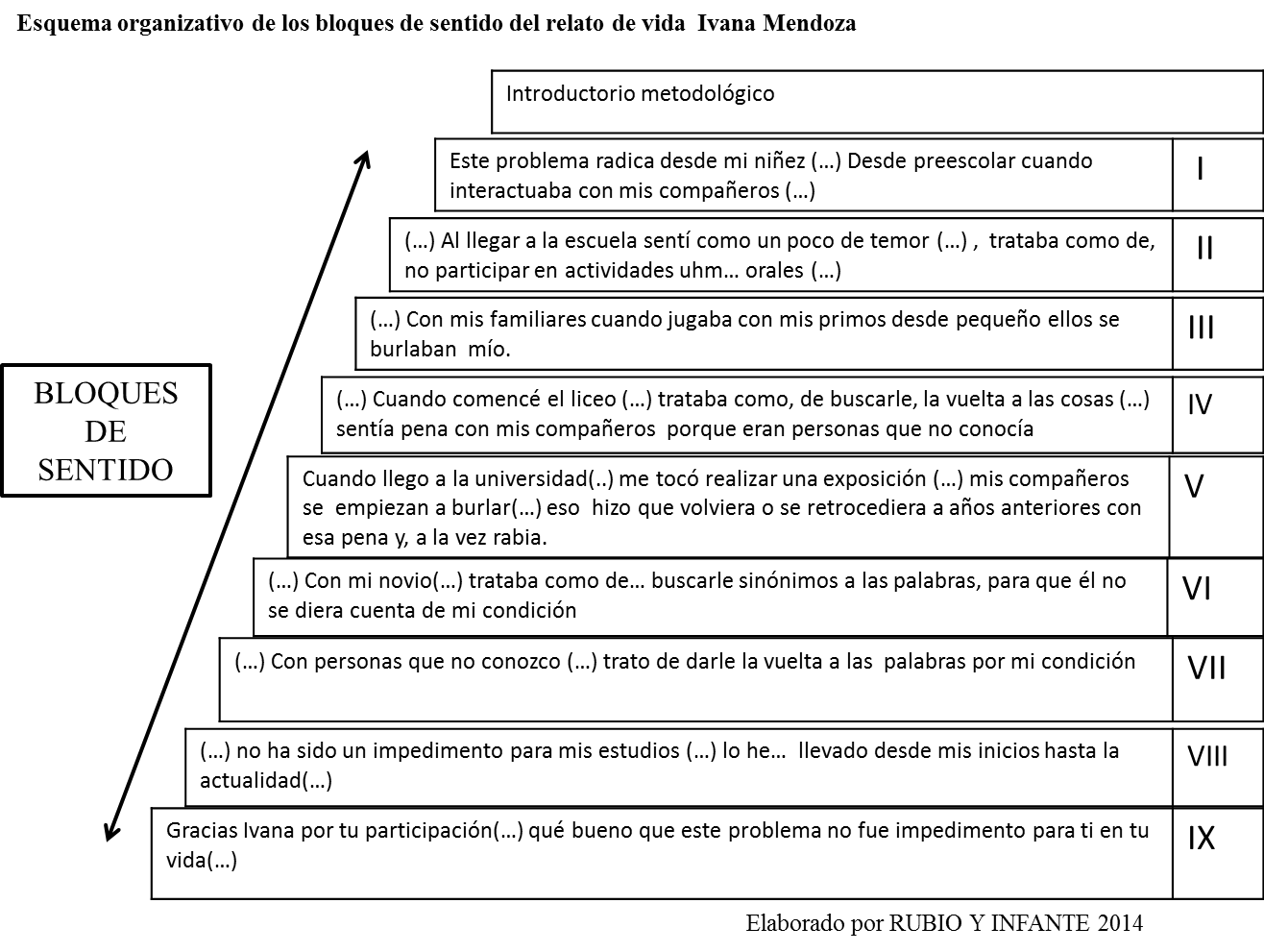 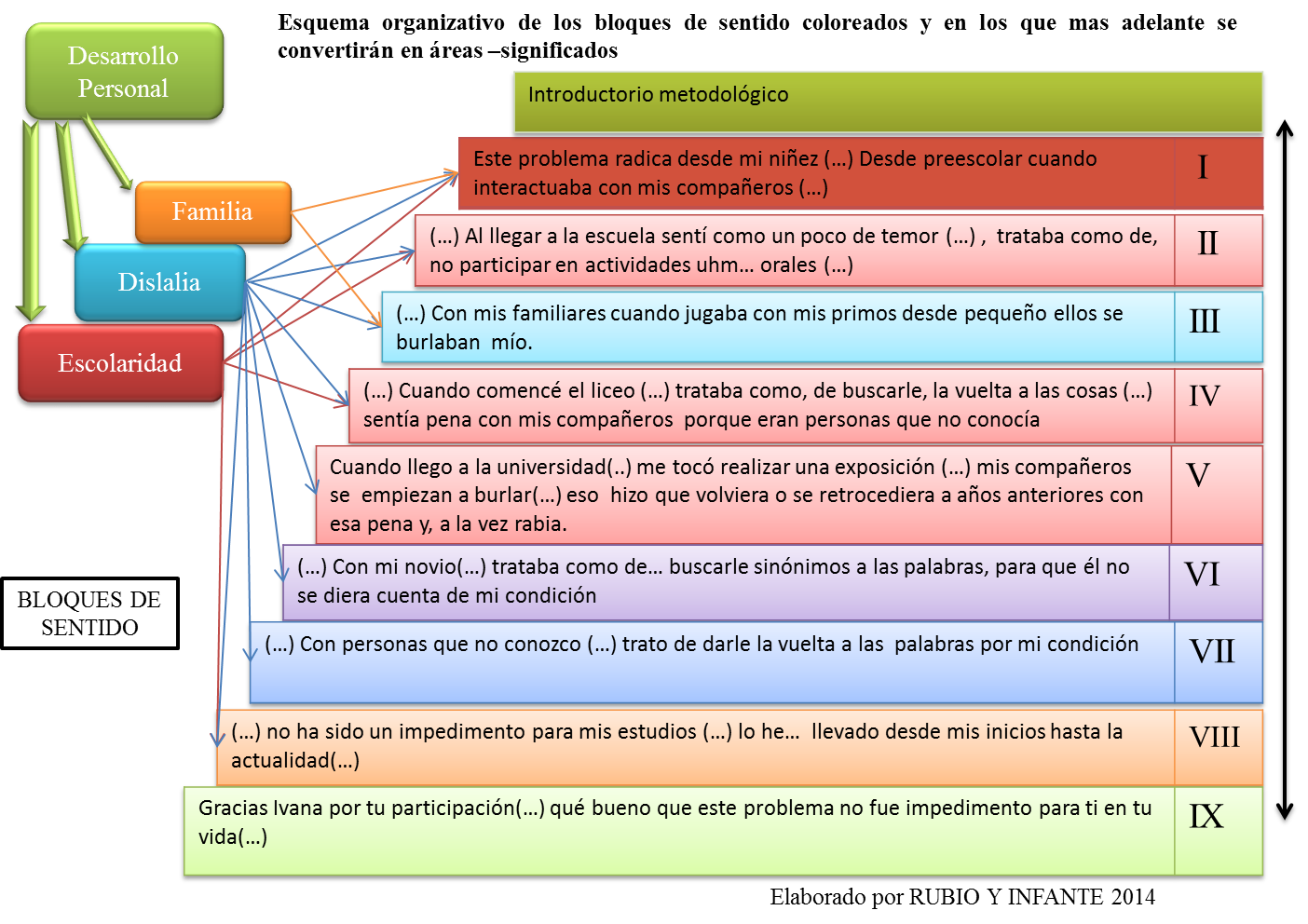 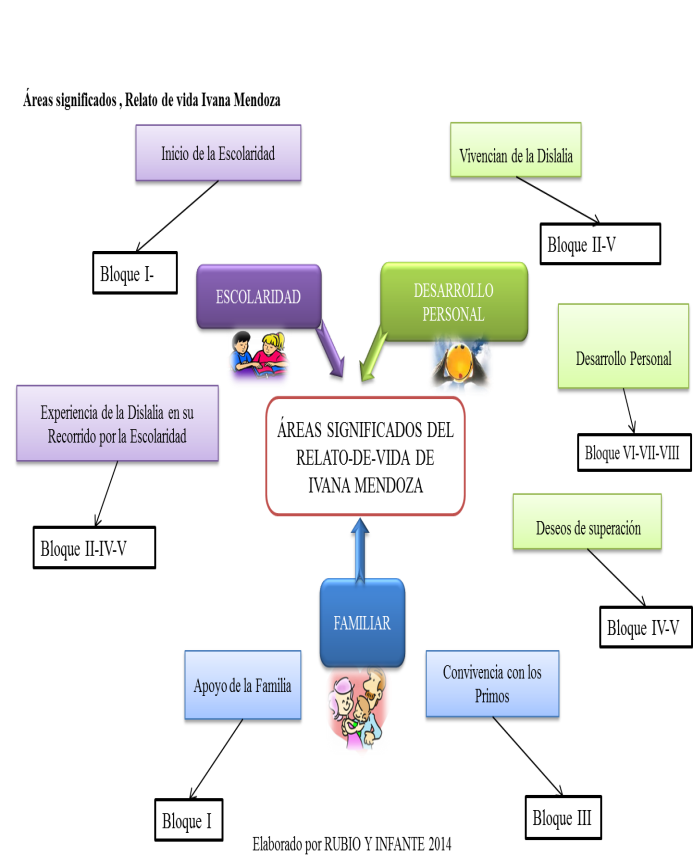 Áreas-significados: Escolaridad Inicio de la escolaridad         Al comienzo de nuestro relato Ivana hace énfasis en su recorrido por la escolaridad, desde sus inicios con su llegada a el preescolar, se encuentra en un nuevo entorno, con personas desconocidas, y cuando tiene la oportunidad de hablar se da cuenta que a sus compañeros les causa gracia y se ríen de su forma de pronunciar palabras que llevan la letra rr, debido a esto, Ivana empieza a sentir temor de hablar. La dislalia aparece como una dificultad que le impide expresarse con naturalidad.Experiencia de la dislalia en el recorrido por la escolaridad      En nuestro relato radica el temor que siente Ivana de hablar, asociado con su llegada a la escolaridad, en esta etapa de su vida donde empieza a relacionarse con personas ajenas a su entorno familiar, la dislalia es concebida por Ivana como una dificultad ya que siempre quiso ocultarla.      En sus inicios con su llegada al preescolar, Ivana siente temor de hablar, porque nota que sus compañeros les causa gracias su manera de pronunciar palabras con la letra rr, este miedo va creciendo con el pasar del tiempo, cuando llega a la educación básica, a la primera etapa, trataba de no realizar actividades donde tuviese que hablar para esconder su dificultad y así evitar que sus compañeros se burlen de ella.     Cuando empieza la etapa de bachillerato nuestra relatora, evita realizar exposiciones, para que sus compañeros no se den cuenta de su manera de hablar, sentía temor porque eran personas que no conocía, y pensaba que se iban a burlar de ella, ya que  años atrás siempre sus compañeros les causaba gracia como ella pronunciaba la letra rr.     En su llegada a la universidad vive una experiencia que hace que reviva emociones vividas anteriormente, en una exposición nota que sus compañeros  cuando ella pronuncia la palabra ferrocarril, se comienzan a reír, ella vuelve a sentir temor, y desde ese momento trata de no participar en actividades donde había que hablar, si no que realizaba los trabajos paraqué  los demás integrantes del grupo lo defendieran.      Nuestra relatora desarrollo una agilidad mental al momento de hablar muy  exitosa, ya  que obtuvo aprendizajes  en cuanto a la cantidad de sinónimos que logro memorizar  y así también  logro evitar pronunciar ciertas palabras con rr.     Es necesario acotar que a pesar del temor que sentía la relatora desde su llegada a la escolaridad, la dislalia no fue un impedimento, sino que lo supo llevar con actitud, ya que a pesar de los muchos obstáculos que le toco vivir, nunca se dio por vencido en ninguna situación. Área-Significado: Desarrollo Personal Vivencia de la dislalia     Desde la niñez Ivana enfrento burlas, las cuales hicieron  que naciera el temor, y el miedo a hablar en público. Ivana  lo ha superado poco a poco armándose de valor y enfrentando la realidad que actualmente estaba viviendo. Esta dificultad de la dislalia produjo mucha rabia, a causa de las experiencias vividas a lo largo de su vida. Deseos de superación        La conducta presente en Ivana, significa una postura positiva y muy constante en su lucha por salir adelante a pesar de su dificultad. Estas perspectivas de vida son principalmente el deseo de superación y buen trato que quería por parte de las demás personas. A pesar de todo esto su interés se centra principalmente en corregir su dialecto, ya que en todos los contextos y espacios en  los que frecuentaba  le impedía tener una buena relación con la sociedad que la rodeaba. Desarrollo personal        La manera que vivió la relatora en su desarrollo personal la hacen única e admirable. Ivana  en muchas oportunidades se sentía desmotivada, sentía temor de hablar, por las burlas  y esto impedía su adaptación en la sociedad. En algunos casos trataba de cambiarle sinónimos a las palabras que llevaran la letra rr como mecanismo para que no notaran su dificultad.Áreas-significados: Familiar   Apoyo de la familia      Desde sus primeros años de vida la relatora tuvo una buena relación en su grupo familiar papa y mama, ya que a la hora de contar su historia Ivana empieza desde su llegada a la escolaridad, es donde aparece la dislalia para ella como una dificultad, y hace que vaya creciendo el temor de hablar, antes de esto para la realera esto no fue un problema por el apoyo brindado por parte de sus padres.Convivencia con sus primosLa relación existente entre la relatora con sus primos desde siempre fue afectiva, algunas veces a manera de juego le decían a Ivana que pronunciara algunas palabras que llevaran la letra rr, debido a que su manera de hablar les causaba, curiosidad y gracia, siendo niños, desconociendo la dislalia como un trastorno del habla en las personas, y que no es algo que se elige tener sino que simplemente esta. CUADRO RESUMEN DE LAS MARCAS GUIAS ENCONTRADAS EN EL    RELATO-DE-VIDACUADROS DE AREAS TEMATICAS CONTENIDAS EN EL  RELATO-DE-VIDAContrastación  Relato-de-vida/ Bases Teóricas Referencial. Las grandes comprensiones de la historia han dejado grandes significadosLogramos comprender que el desarrollo personal en la persona con dislalia se da porque logra superar barreras muy obstaculizadoras a lo largo de su recorrido por la escolaridad. En segunda instancia podemos decir que la relatora no se bloquea con la dislalia  sino que esta  le sirve como reto, logrando así  un nivel de vida mucho más alto, ya que esto puede servir de apoyo  para muchos al enfrentarse con la realidad a partir de la investigación con relato-de-vida.      Aportes a la Educación  y la OrientaciónBrinda orientación a los padres y profesores con respecto a  la atención que debe prestársele a las personas que poseen el síndrome de dislalia.Material de apoyo para una Orientación familiar el cual es de gran utilidad para atenuar las dificultades de comprensión y expresión mediante ciertas conductasDeja ver el papel que la familia juega en el desarrollo del niño con dificultad de hablar.Muestra un modo novedoso de interés de investigación en orientaciónSirve de material de apoyo a taller y charlas sobre el tema.. Esta investigación será de gran utilidad para que los padres, representantes y profesores ya que los ayudara a lograr comprender a las personas que poseen el síndrome de dislalia.Orientar a los padres y profesores en la atención que debe prestarles a las personas que poseen el síndrome de  dislalia.será de gran utilidad para que los padres, representantes y profesores logren comprender a las personas que poseen alguna dificultad de lenguaje  servirá esta investigacion para ayudar a las personas que poseen alguna dificultad  a su desarrollo personal Esta investigación sirve de ayuda a cualquier persona que posee una dificultad.REFERENTES BIBLIOGRÁFICOSBalestrini, A. M (2002). Como se elabora el proyecto de investigación. (6ª ed). Consultores asociados servicios editoriales.Constitución de la Republica Bolivariana de Venezuela Capitulo v de los Derechos Sociales y Familiares  (Articulo 81). (1999)González, V (2004). La interpretación de la vida de un venezolano popular y la investigación en orientación, Historia-de-vi da de Evelia. Tesis doctoral.Hernández, R.  Y Fernández, C. Y otro (2003). Metodología de la investigación (3ª ed). Editorial Mac Graw Hill. México.Hurtado, I. Y Toro, J. (1999). Paradigma y métodos de investigación. (3ª ed).Editorial Espíteme Consultores Asociados.Moreno, M Y Ruiz, M (2012). El desarrollo personal de un profesional exitoso conDislalia. Historia-de-vida Trabajo especial de grado. Universidad de  Carabobo. Edo. Carabobo - Venezuela.Sandin, M. (2003). Investigación Cualitativa en Educación. (2ª ed). Editorial Mc Graw Hill. Madrid. España. Tamayo, M. (2005). El proceso de la investigación científica. (4ª ed). México. Editorial LIMUSA. México. Taylor, S. Y Bogdan, R (1987). Introducción a los métodos cualitativos de investigación. Editorial PAIDOS IBEIRA. Buenos Aires. Argentina.FUENTES ELECTRONICASCodina. A (2009)  las actitudes del Desarrollo Humano. [Documento  en Linea]. Disponible:http://www.degerencia.com/articulo/autoconocimiento_aptitud_de_la_inteligencia_emocional. [Consulta:2014,enero 2]James. W (1890) El autoestima. [Documento  en Linea]. Disponible: http://www.monografias.com/trabajos19/autoestima-reencuentro/autoestima-reencuentro.shtmln  [Consulta: 2014,marzo 08]Carl Rogers (1984).Teoría Psicosocial de (1902-1987) . [Documento  en Línea]. Disponible: http://gabrielapecina.blogspot.com/2011/02/teoria-de-carl-rogers-1902-1987.html. [Consulta:2014,feb 17]Orlandi (2009). Tipos de Orientación. . [Documento  en Línea]. Disponible: http://mencionorientacion.blogspot.com/2009/07/tipos-de-orientacion-orientacion.html. [Consulta:2014,feb 17]Miller (2008). Desarrollo Personal [Documento  en Linea]. Disponible: http://www.monografias.com/trabajos14/desarr-personal/desarr-personal.shtml.[Consulta:2014,marzo 19]Scooter (2006). Definición Dislalia y Tipos [Documento  en Linea]. Disponible:http://www.guiadepsicologia.com/infantil/lenguaje-dislalia.html.[Consulta:2014,marzo 25]ApellidoNombreC.I.FirmaBloque de sentido ILíneas: 5-11I: _Bueno, este problema radica desde mi niñez, eh… recuerdo que desde preescolar cuando interactuaba con mis compañeros, conversaba eh… cuando pronunciaba frases comunes que uno desde niño conoce, como peguo, guosa fegocaguilil eh… frases que… me de las pronunciaba de esta manera pero no pensé  que, que, mi pronunciación causaría en mis compañeros, eh... curiosidad. Ya que no las pronunciaba al igual que ellos eh… lo que eh hacia que ellos he se burlaran de mi  eh…Bloque de sentido IILíneas: 11-15luego al llegar a la escuela sentí como un poco de temor porque ya esta experiencia la había adquirido desde preescolar eh… sentía como ese temor de que mis compañeros se burlaran de mí,  trataba como de, no participar en actividades uhm… orales que tuvieran que tener contacto con el público, para que ellos no presenciaran o no se dieran cuenta de este problema.Bloque de sentido VLíneas: 23-32luego, cuando llego a la universidad,  llego con el mismo temor,  incluso,  como cosa del destino me tocó realizar una exposición que tenía que hablar eh, acerca del  fegocaguil, eh… al iniciar la exposición, cuando nombro esa frase eh… mis compañeros se  empiezan a burlar, incluso algunos eh… empiezan a, a murmurar o a hablar entre ellos, y eso  hizo que volviera o se retrocediera a años anteriores con esa pena y, a la vez rabia porque, eh… era algo que yo, que yo quería mejorar pero que aún este, yo, yo seguía presentando, como actualmente lo tengo, y fue una experiencia que me marcó porque, eh… después trataba de no participar  mucho si  no, este… realizaba los trabajos y que mis compañeros los defendieran para que  no se notara eso, he…Bloque de sentido IVLíneas: 19-23luego cuando comencé el liceo igual me costaba realizar exposiciones… trataba como, de buscarle, la vuelta a las cosas para que, para que no me tocara como que, hablarle al público eh, sentía pena con mis compañeros  porque eran personas que no conocía y, y, pensaba que ellos al igual se iban a burlar de  mí y  por mi condición heBloque de sentido IILíneas: 11-15luego al llegar a la escuela sentí como un poco de temor porque ya esta experiencia la había adquirido desde preescolar eh… sentía como ese temor de que mis compañeros se burlaran de mí,  trataba como de, no participar en actividades uhm… orales que tuvieran que tener contacto con el público, para que ellos no presenciaran o no se dieran cuenta de este problema.Bloque de sentido VLíneas: 23-32luego, cuando llego a la universidad,  llego con el mismo temor,  incluso,  como cosa del destino me tocó realizar una exposición que tenía que hablar eh, acerca del  fegocaguil, eh… al iniciar la exposición, cuando nombro esa frase eh… mis compañeros se  empiezan a burlar, incluso algunos eh… empiezan a, a murmurar o a hablar entre ellos, y eso  hizo que volviera o se retrocediera a años anteriores con esa pena y, a la vez rabia porque, eh… era algo que yo, que yo quería mejorar pero que aún este, yo, yo seguía presentando, como actualmente lo tengo, y fue una experiencia que me marcó porque, eh… después trataba de no participar  mucho si  no, este… realizaba los trabajos y que mis compañeros los defendieran para que  no se notara eso, he…Bloque de sentido IVLíneas: 19-23luego cuando comencé el liceo igual me costaba realizar exposiciones… trataba como, de buscarle, la vuelta a las cosas para que, para que no me tocara como que, hablarle al público eh, sentía pena con mis compañeros  porque eran personas que no conocía y, y, pensaba que ellos al igual se iban a burlar de  mí y  por mi condición heBloque de sentido VLíneas: 23-32luego, cuando llego a la universidad,  llego con el mismo temor,  incluso,  como cosa del destino me tocó realizar una exposición que tenía que hablar eh, acerca del  fegocaguil, eh… al iniciar la exposición, cuando nombro esa frase eh… mis compañeros se  empiezan a burlar, incluso algunos eh… empiezan a, a murmurar o a hablar entre ellos, y eso  hizo que volviera o se retrocediera a años anteriores con esa pena y, a la vez rabia porque, eh… era algo que yo, que yo quería mejorar pero que aún este, yo, yo seguía presentando, como actualmente lo tengo, y fue una experiencia que me marcó porque, eh… después trataba de no participar  mucho si  no, este… realizaba los trabajos y que mis compañeros los defendieran para que  no se notara eso, he…Bloque de sentido VILíneas: 32-35igual también paso, tuve una experiencia con,  con mi novio eh…  los primeros meses de noviazgo con él,   eh… trataba como de… buscarle sinónimos a las palabras, para que él no se diera cuenta de mi condición, de  que, no podía pronunciar la egue eh…Bloque de sentido VIILíneas: 35-37al igual cuando hablo con personas que no conozco trato de cambiarle, como eh… de, buscarle sinónimos darle la vuelta a las  palabras por mi condiciónBloque de sentido VIIILíneas: 38-42D: _ Ivana,   ¿pero esto no ha sido un impedimento para tu estudiar y seguir adelante?I: De verdad, esté no ha sido un impedimento para mis estudios porque, lo he…  llevado desde mis inicios hasta la actualidad, pero,  sí, sí, algunas veces, me ha, como, ha sido como una barrera porque, he sentido el temor, el miedo y la pena con las personas Bloque de sentido ILíneas: 5-11I: _Bueno, este problema radica desde mi niñez, eh… recuerdo que desde preescolar cuando interactuaba con mis compañeros, conversaba eh… cuando pronunciaba frases comunes que uno desde niño conoce, como peguo, guosa fegocaguilil eh… frases que… me de las pronunciaba de esta manera pero no pensé  que, que, mi pronunciación causaría en mis compañeros, eh... curiosidad. Ya que no las pronunciaba al igual que ellos eh… lo que eh hacia que ellos he se burlaran de mi  eh…Bloque de sentido IIILíneas: 16-19J: _ Ivana, ¿y con tu familia no sentías temor de hablar?I: _ Con mis familiares cuando jugaba con mis primos desde pequeño ellos se burlaban  mío. Me, me decían cosas referentes a… que, palabras con que llevaban esa letra,Síntesis de M-GM-G: El testimonio trata de su experiencia con el síndrome de la dislalia M-G: Al comenzar la escolaridad aparece la dislalia como un problema M-G: Aparece la burla por parte de sus compañeros M-G: Al llegar a la escuela trata de no participar en actividades donde tenga que expresarse verbalmente M-G Siente temor de hablar M-G: era provocada por sus primos para que dijera palabras con la letra rrM-G: siente pena de hablar con personas que no conoceM-G: le busca sinónimos a las palabras M-G: al llegar a la universidad vive una experiencia que la hace recordar acontecimientos vividos anteriormenteM-G: busca métodos que le permitan seguir adelanteM-G ocultar la dislalia buscándole sinónimos a las palabras que llevaran rrM-G en los primeros meses de noviazgo sentía miedo de que su novio se enterara que no podía pronunciar la letra rrM-G: dificultad de hablar con personas que no están en su entornoM-G: Concibe la dislalia como una condición de naturaleza humana  M-G no ha sido la dislalia un impedimento en su vida a pesar de sentir temorÁreas Producidas por las Marcas-GuíasÁreas Producidas por las Marcas-GuíasSíntesis de Marcas-GuíasActitud personal.Actitud personal.M-G: El testimonio trata de su experiencia con el síndrome de la dislalia M-G Siente temor de hablar M-G: siente pena de hablar con personas que no conoceM-G: le busca sinónimos a las palabras M-G: busca métodos que le permitan seguir adelanteM-G ocultar la dislalia buscándole sinónimos a las palabras que llevaran rrM-G en los primeros meses de noviazgo sentía miedo de que su novio se enterara que no podía pronunciar la letra rrM-G: dificultad de hablar con personas que no están en su entornoM-G: Concibe la dislalia como una condición de naturaleza humana  M-G no ha sido la dislalia un impedimento en su vida a pesar de sentir temorFamiliar.M-G: era provocada por sus primos para que dijera palabras con la letra rrM-G: era provocada por sus primos para que dijera palabras con la letra rrEscolaridad.M-G: Al comenzar la escolaridad aparece la dislalia como un problema M-G: Aparece la burla por parte de sus compañeros M-G: Al llegar a la escuela trata de no participar en actividades donde tenga que expresarse verbalmente M-G: al llegar a la universidad vive una experiencia que la hace recordar acontecimientos vividos anteriormenteRelato-de-vida de Ivana Mendoza Líneas: 25-32al iniciar la exposición, cuando nombro esa frase eh… mis compañeros se  empiezan a burlar, incluso algunos eh… empiezan a, a murmurar o a hablar entre ellos, y eso  hizo que volviera o se retrocediera a años anteriores con esa pena y, a la vez rabia porque, eh… era algo que yo, que yo quería mejorar pero que aún este, yo, yo seguía presentando, como actualmente lo tengo, y fue una experiencia que me marcó porque, eh… después trataba de no participar  mucho si  no, este… realizaba los trabajos y que mis compañeros los defendieran para que  no se notara eso, he…Rogers (1902-1987)      Roger plantea que nos cuesta aceptar cada uno de los distintos aspectos que la persona nos está mostrando. Por muy disimulada que sea nuestra desaprobación, igual la persona puede percibirla. Hay cierta gente hipersensible  que tiene un radar para detectar el más mínimo signo  de rechazo.Interpretación:     En algunas ocasiones el ser humano sin darse cuenta puede herir a una persona, se burla cuando alguien no camina bien, cuando tiene algún defecto físico, desconociendo lo que esto puede causar, existen personas que desarrollan un alto grado de hipersensibilidad para detectar el rechazo, no debemos juzgar, existen diversidad de personas en el mundo con alguna discapacidad, pero ante todo son seres humanos que siente y padecen al igual que una persona normal física y emocional.Relato-de-vida de Ivana Mendoza Líneas: 38-42D: _ Ivana,   ¿pero esto no ha sido un impedimento para tu estudiar y seguir adelante? I: De verdad, esté no ha sido un impedimento para mis estudios porque, lo he…  llevado desde mis inicios hasta la actualidad, pero,  sí, sí, algunas veces, me ha, como, ha sido como una barrera porque, he sentido el temor, el miedo y la pena con las personas Rogers (1902-1987)     La teoría de Carl Roger viene centra en las actitudes y el  comportamientos del ser humano mediante la capacidad de aceptación de sí mismo, capacitando individuos con características y valores especiales. Interpretación: Según Carl Rogers la aceptación de si mismo viene dado por las cualidades que cada persona posee, Ivana en algunas ocasiones sintió miedo de hablar por su dificultad de pronunciar la letra rr, sin embargo lo supo llevar con actitud positiva, aceptando la dislalia como una condición del ser humano, permitiéndole así llegar hoy en día a un nivel universitarioRelato-de-vida de Ivana Mendoza Líneas: 23-26luego, cuando llego a la universidad,  llego con el mismo temor,  incluso,  como cosa del destino me tocó realizar una exposición que tenía que hablar eh, acerca del  fegocaguil, eh… al iniciar la exposición, cuando nombro esa frase eh… mis compañeros se  empiezan a burlarRogers (1902-1987)    Rogers plantea que es  muy grande la tendencia de corregir o de señalar errores cuando estamos escuchando a alguien.  Interpretación:      la mayoría de las personas hoy en día tienden a burlarse o sentir gracias, cuando alguien presenta una diversidad funcional, es muy fácil tratar de corregir o juzgar, cuando no se es uno quien padece alguna dificultad, Es importante considera que  la aceptación  incondicional en la sociedad, permite no discriminar a las personas por cualquier síndrome o dificultad presentada   